1	خلفيةيؤدي قطاع تنمية الاتصالات دوراً استراتيجياً في تنفيذ نواتج القمة العالمية لمجتمع المعلومات ("القمة العالمية")، باضطلاعه بأنشطة تُعرض تفاصيلها في التقارير السنوية بشأن مساهمة الاتحاد في تنفيذ نواتج القمة العالمية لمجتمع المعلومات. ويتناول جزء كبير من هذه التقارير التدابير التي يتخذها مكتب تنمية الاتصالات على مستوى السياسات والمستوى التشغيلي فيما يخص عملية القمة العالمية لمجتمع المعلومات. وتُتاح إصدارات هذا التقرير للأعوام 2014 و2015 و2016 في الموقع الإلكتروني:http://www.itu.int/itu-wsis/ITU-Contribution/index.html.ويسهم مكتب تنمية الاتصالات، بصفته جهاز الاتحاد المعني بالتنمية، في تحقيق أهداف التنمية المتفق عليها دولياً، وهو يظل يعمل على تبسيط تكنولوجيا المعلومات والاتصالات للاستفادة منها في تنفيذ أهداف التنمية المستدامة، إثر صدور خطة التنمية المستدامة لعام 2030 (القرار A/70/1). ويربط الملحق 3 هدف التنمية المستدامة والغايات المندرجة في إطاره بما يضطلع به قطاع تنمية الاتصالات من أنشطة رئيسية ذات صلة. وتحقَّق في عام 2015 إنجاز كبير في عملية القمة العالمية لمجتمع المعلومات والنقاش العالمي بشأن دور تكنولوجيا المعلومات والاتصالات في تحقيق التنمية المستدامة. ففي سبتمبر 2015، اعتمد مؤتـمر القمة المعني بالتنمية المستدامة الذي عقدته الأمم المتحدة خطة التنمية المستدامة لعام 2030، التي يُعترف فيها بالمساهمة المهمة التي يمكن أن تقدمها تكنولوجيا المعلومات والاتصالات من أجل بلوغ الغايات العالمية والتطلعية والتحويلية لإطار ما بعد عام 2015 وتحقيق أهداف التنمية المستدامة السبعة عشر (SDG). ويشار إلى تكنولوجيا المعلومات والاتصالات إشارة صريحة في إطار أربعة أهداف من هذه الأهداف السبعة عشر (الأهداف 4 و5 و9 و17) ويُعترف في إطار الهدف 17 بتكنولوجيا المعلومات والاتصالات باعتبارها ضرورية لتحقيق جميع الأهداف والغايات بصورة فعّالة.وفي ديسمبر 2015، وافقت الجمعية العامة للأمم المتحدة في إطار استعراضها العام لتنفيذ نواتج القمة العالمية لمجتمع المعلومات (القرار A/70/125) على مواصلة عملية القمة العالمية لمجتمع المعلومات لما بعد عام 2015، مؤكِّدة من جديد الالتزام بإعلان مبادئ جنيف وخطة عمل جنيف وخطوط العمل الواردة فيها، والتزام تونس وبرنامج عمل تونس بشأن مجتمع المعلومات. ولئن حُدِّدت مجموعة جديدة من الأولويات لتنفيذ نواتج القمة العالمية لمجتمع المعلومات حتى عام 2025، فقد التزمت الدول الأعضاء بتسخير إمكانات تكنولوجيا المعلومات والاتصالات لتحقيق الأهداف الواردة في خطة التنمية المستدامة لعام 2030 ودعت إلى إجراء مواءمة وثيقة بين عملية نواتج القمة العالمية لمجتمع المعلومات وعملية أهداف التنمية المستدامة. وطلبت الجمعية العامة للأمم المتحدة إلى كيانات الأمم المتحدة التي تعمل على تيسير تنفيذ خطوط العمل المحددة في إطار القمة العالمية لمجتمع المعلومات أن تستعرض خططها للإبلاغ وخطط عملها من أجل دعم تنفيذ خطة عام 2030.مستوى السياسات1	على مستوى السياسات، قرر مؤتمر المندوبين المفوضين لعام 2014 (PP-14) أن يواصل الاتحاد الاضطلاع بدور قيادي في تيسير عملية تنفيذ نواتج القمة العالمية، بصفته هيئة لتنظيم/تسهيل تنفيذ خطوط العمل جيم2 وجيم5 وجيم6. وقرر فضلاً عن ذلك أن يواصل الاتحاد الاضطلاع بالأنشطة التي تندرج في نطاق ولايته واختصاصاته وأن يشارك مع غيره من أصحاب المصلحة، بحسب الاقتضاء، في تنفيذ خطوط العمل جيم1 وجيم3 وجيم4 وجيم7 وجيم8 وجيم9 وجيم11. ومنذ عام 2005، ظل مكتب تنمية الاتصالات يضطلع بدور جهة الاتصال الرئيسية المعنية بمعظم خطوط عمل القمة العالمية لمجتمع المعلومات. وظل الاتحاد يحدِّث ما يخصه من خرائط الطريق المتعلقة بخطوط عمل القمة العالمية جيم2 وجيم5 وجيم6. وأكد مجلس الاتحاد في دورته لعام 2016 ولاية الاتحاد ذات الصلة لما بعد عام 2015 مستنداً إلى نتائج الاستعراض العام الذي أجرته الجمعية العامة للأمم المتحدة وخطة التنمية المستدامة لعام 2030. 2	وعزَّز المؤتمر العالمي لتنمية الاتصالات لعام 2014 (WTDC-14) دور قطاع تنمية الاتصالات فيما يتعلق بتنفيذ نواتج القمة العالمية لمجتمع المعلومات، مسلِّطاً الضوء على خطوط عمل القمة العالمية باعتبارها جانباً من إطار التنفيذ لتحقيق الأهداف التي حدَّدها المؤتمر. وإضافةً إلى أنشطة مكتب تنمية الاتصالات العادية في سياق القمة العالمية، طُلب منه في القرار 30 (المراجَع في دبي، 2014) للمؤتمر العمل كوسيط حافز لإقامة شراكات بين جميع الأطراف، بغية ضمان استقطاب الاستثمار اللازم للمبادرات والمشاريع؛ والقيام بتعزيز الظروف اللازمة في البلدان النامية لإنجاح عملية حاضنات المشاريع القائمة على المعرفة وغيرها من مشاريع المؤسسات الصغيرة والمتوسطة والبالغة الصغر (SMME) في البلدان النامية وفيما بينها؛ وتشجيع مؤسسات التمويل الدولية والدول الأعضاء وأعضاء القطاعات على أن يولوا، كل بحسب دوره، أولوية خاصة لبناء الشبكات والبنية التحتية وإعادة بنائها وتحديثها في البلدان النامية؛ ومتابعة التنسيق مع الهيئات الدولية بغية تعبئة الموارد المالية اللازمة لتنفيذ المشاريع.3	وبينما أكدت الجمعية العامة للأمم المتحدة أهمية خطوط عمل القمة العالمية لمجتمع المعلومات ودعت إلى إجراء مواءمة وثيقة بين عملية القمة العالمية وعملية تحقيق أهداف التنمية المستدامة، قرر مجلس الاتحاد في عام 2016 أن يُستخدم إطار القمة العالمية لمجتمع المعلومات بمثابة الأساس الذي يساعد الاتحاد من خلاله على تنفيذ خطة التنمية المستدامة لعام 2030، ضمن ولاية الاتحاد وفي حدود الموارد المخصصة في الخطة المالية وميزانية السنتين، بمراعاة مصفوفة خطوط عمل القمة العالمية لمجتمع المعلومات - أهداف التنمية المستدامة التي وضعتها وكالات الأمم المتحدة (انظر الملحق 6). وفضلاً عن ذلك، كُلف الأمين العام ومديرو المكاتب بمراعاة مهام الاتحاد فيما يتعلق بتنفيذ النواتج ذات الصلة من نواتج القمة عند التحضير للمؤتمر العالمي لتنمية الاتصالات وسائر مؤتمرات الاتحاد وجمعياته، بحسب الاقتضاء، مع أخذ خطة التنمية المستدامة لعام 2030 بالاعتبار.4	وبغية تيسير مساهمة قطاع تنمية الاتصالات في تنفيذ نواتج القمة العالمية لمجتمع المعلومات وخطة عام 2030 أُجريت عملية مقابلة على النحو المبين في الملحقين 1 و2، تبياناً للترابط بين نتائج ونواتج قطاع تنمية الاتصالات وأهداف التنمية المستدامة (الملحق 4) وخطوط عمل القمة العالمية (الملحق 5). 5	وترد نتائج عملية المقابَلة المعنية في الملحق 1 حيث تُعرض مساهمة قطاع تنمية الاتصالات في الخطة الاستراتيجية للاتحاد للفترة 2019-2016 التي وافق عليها المؤتمر WTDC-14، ولا سيما أهداف ونواتج قطاع تنمية الاتصالات وصلتها بأهداف التنمية المستدامة وبخطوط عمل القمة العالمية. ويدل ذلك على أن جميع التدابير التي اتخذها قطاع تنمية الاتصالات تسهم في تنفيذ نواتج القمة العالمية وتحقيق أهداف التنمية المستدامة. 6	وأُجريت عملية مماثلة، على النحو المبيّن في الملحق 2، في سياق إعداد المشروع الأولي لمساهمة قطاع تنمية الاتصالات في خطة الاتحاد الاستراتيجية للفترة 2023-2020، التي تجري دراستها حالياً في ستة اجتماعات إقليمية للتحضير للمؤتمر العالمي لتنمية الاتصالات لعام 2017 (WTDC-17). 7	ويرد في الملحق 3 جدول بأنشطة قطاع تنمية الاتصالات التي تسهم في تحقيق أهداف التنمية المستدامة والغايات المنشودة في إطارها. المستوى التشغيلي8	على المستوى التشغيلي، يسهم مكتب تنمية الاتصالات في تنفيذ نواتج القمة العالمية لمجتمع المعلومات. ويعمل المكتب، نيابةً عن الاتحاد، بصفته جهة الاتصال وجهة تيسير فيما يخص خط العمل جيم2 (البنية التحتية للمعلومات والاتصالات) وخط العمل جيم6 (البيئة التمكينية) للقمة العالمية. ويقوم المكتب بعدة أنشطة تنفيذية في سياق خط عمل القمة العالمية جيم5 (بناء الثقة والأمن في استعمال تكنولوجيا المعلومات والاتصالات) حيث ينفرد الاتحاد بمهمة التيسير. ويعمل المكتب، بالتنسيق مع برنامج الأمم المتحدة الإنمائي واليونسكو، بصفته جهة الاتصال المؤقتة فيما يخص خط عمل القمة العالمية جيم4 (بناء القدرات). ويعمل المكتب بصفته جهة الاتصال الرسمية للاتحاد فيما يخص معظم خطوط عمل القمة العالمية، ومن ذلك خطوط عملها جيم1 وجيم3 وجيم4 وجيم7 وجيم11 التي يشارك الاتحاد في مهمة التيسير فيما يخصها، وخط عملها جيم9 الذي يعمل الاتحاد فيما يخصه بصفته شريكاً. ويواصل المكتب أيضاً قيادة الشراكة المعنية بقياس تكنولوجيا المعلومات والاتصالات لأغراض التنمية، وهي مبادرة دولية تضم أصحاب مصلحة متعددين من أجل تحسين تيسر وجودة بيانات ومؤشرات تكنولوجيا المعلومات والاتصالات.9	ويسهم مكتب تنمية الاتصالات في عملية التحضير لمنتدى القمة العالمية لمجتمع المعلومات وفي تنظيم هذا المنتدى (www.wsis.org/forum) الذي أصبح حدثاً عالمياً رئيسياً لتنسيق وتيسير تنفيذ نواتج القمة العالمية ومنبراً لأصحاب مصلحة متعددين للدفع قُدُماً بالنقاش بشأن الاستفادة من تكنولوجيا المعلومات والاتصالات ومجتمع الاتصالات من أجل تحقيق أهداف التنمية المستدامة. وقد عُقد منتدى القمة العالمية لمجتمع المعلومات لعام 2015 من 25 إلى 29 مايو في مقر الاتحاد الدولي للاتصالات. وانضم إلى هذا الاجتماع السنوي أكثر من 1 500 من أصحاب المصلحة، بينهم أكثر من 150 من الوزراء والنواب والسفراء ورؤساء المنظمات الدولية والممثلين رفيعي المستوى من القطاع الخاص والمجتمع المدني. وعُقد منتدى القمة العالمية لمجتمع المعلومات لعام 2016 من 2 إلى 5 مايو 2016 وحضره أكثر من 1 800 من أصحاب المصلحة، منهم أكثر من 250 ممثلاً رفيع المستوى من الحكومات والمنظمات الدولية والقطاع الخاص والمجتمع المدني والهيئات الأكاديمية. وعُقد منتدى القمة العالمية لمجتمع المعلومات لعام 2017 في الفترة من 12 إلى 16 يونيو 2017 في مقر الاتحاد واجتذب أكثر من 2 000 من أصحاب المصلحة، بما في ذلك 500 ممثل رفيع المستوى لمختلف أنواع أصحاب المصلحة. ويقود مكتب تنمية الاتصالات سنوياً العديد من المسارات المواضيعية للمنتدى، ويعمل في الآن ذاته على تشجيع إقامة الشراكات واستحداث المشاريع.10	ويؤدي مكتب تنمية الاتصالات دوراً كبيراً في لجنة استعراض عملية جوائز القمة العالمية لمجتمع المعلومات وأنشطة المتابعة المتصلة بإقامة الشراكات وتبادل أفضل الممارسات. وتُمنح سنوياً 18 جائزة من جوائز القمة العالمية مشفوعةً بتقدير خاص للفائزين بها لإسهامهم في تنفيذ خطوط عمل القمة العالمية بصفتهم جهات تيسير. وإذ يتمثل الهدف العام في المواءمة بين عملية القمة العالمية لمجتمع المعلومات وخطة التنمية المستدامة لعام 2030 وفي إبراز إسهام تكنولوجيا المعلومات والاتصالات مساهمةً متعددة الجوانب في تحقيق أهداف التنمية المستدامة وفي القضاء على الفقر، سيُستفاد في منتدى القمة العالمية لمجتمع المعلومات من مصفوفة التقابل بين خطوط عمل القمة العالمية لمجتمع المعلومات وأهداف التنمية المستدامة. ويساهم مكتب تنمية الاتصالات مساهمة كبيرة في تقارير تقييم تنفيذ نواتج القمة العالمية والتقرير عن قصص نجاح القمة العالمية، تلكم التقارير التي تصدر سنوياً منذ عام 2005. 11	ويواصل مكتب تنمية الاتصالات قيادة تنظيم الاجتماعات السنوية لتيسير خطوط عمل القمة العالمية لمجتمع المعلومات المتعلقة بالبنية التحتية لتكنولوجيا المعلومات والاتصالات وبالبيئة التمكينية وببناء القدرات. كما يشارك المكتب في تنظيم الاجتماعات المعنية بخطوط العمل بشأن الصحة الإلكترونية، والبيئة الإلكترونية، والزراعة الإلكترونية، والعلوم الإلكترونية، والتعلم الإلكتروني، بالتعاون مع وكالات الأمم المتحدة المعنية بالتيسير أو يساهم في تيسيرها. ويضاف إلى ذلك أن مسار الابتكار وإقامة الشراكات في إطار منتدى القمة العالمية لمجتمع المعلومات، الذي يقوده المكتب، سيوفِّر فرصة ممتازة لإقامة شراكات جديدة، متناولاً مقتضيات القرار 30 (المراجَع في دبي، 2014) الصادر عن المؤتمر WTDC-14، ومستبيناً الجهات التي يمكن أن تغدو أعضاء جدد، بما فيها الهيئات الأكاديمية. وقد نظم المكتب، خلال منتدى القمة العالمية لمجتمع المعلومات لعام 2017، من بين أنشطة أخرى، مسار ابتكار يضم عدة جلسات موضوعية (منها ورشة بشأن إنشاء حاضنات المشاريع في قطاع تكنولوجيا المعلومات والاتصالات وورشة بشأن الأنظمة الوطنية للابتكار في مجال تكنولوجيا المعلومات والاتصالات)، وأطلق مبادرة عالمية بشأن توفير فرص العمل اللائق للشباب وقدم العديد من المنشورات الجديدة تماماً لمكتب تنمية الاتصالات ونظم أكثر من 10 جلسات موضوعية بما فيها الحوار رفيع المستوى والشراكة بشأن قياس تكنولوجيا المعلومات والاتصالات لأغراض التنمية وورش عمل مواضيعية وغيرها. ويضطلع مكتب تنمية الاتصالات منذ منتدى القمة العالمية لمجتمع المعلومات لعام 2016، بدور ريادي في القسم المتمثل في مسابقة المبرمجين المسماة "هاكاثون"، الذي أصبح عنصراً دائماً من عناصر منتدى القمة العالمية. وقد استُحدث هذا القسم بالتعاون مع المشاريع الجارية في مكتب تنمية الاتصالات. وعلى الرغم من تركيز حدث هاكاثون على الصحة في دورته لعام 2017، يواصل مكتب تنمية الاتصالات الأعمال التحضيرية لدورة 2018 التي ستُنفذ بالشراكة مع منظمة الأغذية والزراعة ومعهد مهندسي الكهرباء والإلكترونيات وستركز على مكافحة الجوع.12	وفي إطار متابعة نواتج الاستعراض العام لتنفيذ نواتج القمة العالمية لمجتمع المعلومات الذي أجرته الجمعية العامة للأمم المتحدة، ظلت لجان إقليمية تابعة للأمم المتحدة تنظم منذ عام 2016 سلسلة من ورش العمل الإقليمية المعنية بتنفيذ هذه النواتج، بالتعاون الوثيق مع الاتحاد وقيادة مكاتبه الإقليمية. وتمثل الهدف الرئيسي من هذه الاجتماعات في تعزيز المواءمة بين عملية القمة العالمية لمجتمع المعلومات وعملية أهداف التنمية المستدامة، بتشجيع إقامة الشراكات وتعميم الاهتمام بتكنولوجيا المعلومات والاتصالات في خطط التنمية الوطنية. ويشهد عام 2016 إصدار سلسلة من تقارير تقييم تنفيذ نواتج القمة العالمية على المستوى الإقليمي تخص إفريقيا، والأمريكتين، والدول العربية، وآسيا والمحيط الهادئ، وكومنولث الدول المستقلة، وأوروبا، دعماً لهذه العملية. 13	إن مكتب تنمية الاتصالات، بصفته مؤسس الشراكة من أجل قياس تكنولوجيا المعلومات والاتصالات لأغراض التنمية وواحداً من أبرز الشركاء الرئيسيين فيها، ينسق الإعداد لاجتماع سنوي لها في منتدى القمة العالمية لمجتمع المعلومات. وفي سياق المناقشات الجارية بشأن تنفيذ خطة التنمية المستدامة لعام 2030، ولا سيما وضع إطار للمؤشرات، وجَّه الاتحاد أعمال هذه الشراكة على طريق الإسهام المنسَّق في تتبُّع تحقيق الأهداف والغايات الجديدة (مقترح مشترك بشأن مؤشرات تكنولوجيا المعلومات والاتصالات لإطار المؤشرات المتعلقة بأهداف التنمية المستدامة (SDG)) ووضع إطاراً مقترحاً لمؤشرات تكنولوجيا المعلومات والاتصالات خاصاً بمراقبة تحقيق أهداف التنمية المستدامة. لقد أسهم هذا العمل إسهاماً ذا شأن في المناقشات المتعلقة بالاستعراض العام الذي أجرته الجمعية العامة للأمم المتحدة، ولا سيما في سياق مواءمة عملية القمة العالمية مع خطة التنمية المستدامة لعام 2030. ونتيجة لذلك أُدرج عدد من مؤشرات تكنولوجيا المعلومات والاتصالات في الإطار الخاص بمراقبة أهداف التنمية المستدامة وتم تمييز الاتحاد ليتولى دور الوكالة الراعية المعنية بجمع بيانات خمسة مؤشرات متعلقة بأهداف التنمية المستدامة. 14	ويستمر مكتب تنمية الاتصالات في تيسير النقاش الدولي بشأن قياس تكنولوجيا المعلومات والاتصالات لأغراض التنمية. وتعدّ الندوة العالمية السنوية لمؤشرات الاتصالات/تكنولوجيا المعلومات والاتصالات (WTIS) المنبر العالمي الرئيسي لقياس الاتصالات وقياس مجتمع المعلومات، وستُعقد الندوة لعام 2017 في تونس من 14 إلى 16 نوفمبر 2017. ويمثِّل التقرير السنوي بشأن قياس مجتمع المعلومات (MIS) أداة مرجعية فريدة للتقييم الكمي للتقدم المحرز في تنفيذ نواتج القمة العالمية لمجتمع المعلومات، وهو يعرض البيانات الرئيسية عن تكنولوجيا المعلومات والاتصالات وأدوات المقارنة المرجعية لقياس مجتمع المعلومات، بما في ذلك الرقم القياسي لتنمية تكنولوجيا المعلومات والاتصالات (IDI). وقد أسهم هذا التقرير في الاستعراض العام الذي أجرته الجمعية العامة للأمم المتحدة. 15	وفي عام 2015، أسهم مكتب تنمية الاتصالات مساهمة كبيرة في الاستعراض العام لتنفيذ نواتج القمة العالمية في الجمعية العامة للأمم المتحدة، الذي اختُتم بعقد اجتماع رفيع المستوى يومي 15 و16 ديسمبر 2015 في مقر الأمم المتحدة في نيويورك، بعد عملية تحضيرية دامت ستة أشهر تمثَّلت في سلسلة من المشاورات.16	واضطلع مكتب تنمية الاتصالات بدور مهم في إعداد مساهمة الاتحاد الرسمية في هذه العملية بصفته جهة الاتصال في الاتحاد فيما يتعلق بمعظم خطوط عمل القمة العالمية، ومنها جيم1 وجيم2 وجيم3 وجيم4 وجيم6 وجيم7 وجيم9 وجيم11، وبصفته موجِّه الشراكة المعنية بقياس تكنولوجيا المعلومات والاتصالات لأغراض التنمية.17	وقاد مكتب تنمية الاتصالات أيضاً المناقشات الجارية بشأن القياس. وقُدم تقرير عام 2014 للشراكة المعنية بقياس تكنولوجيا المعلومات والاتصالات لأغراض التنمية، بعنوان "الاستعراض النهائي لأهداف القمة العالمية لمجتمع المعلومات (WSIS): الإنجازات والتحديات والآفاق المستقبلية" (الذي أُعد بالتنسيق مع مكتب تنمية الاتصالات وبقيادته) بمثابة وثيقة مسهم بها في الاستعراض العام للجمعية العامة للأمم المتحدة. لقد مثَّل هذا التقرير مرجعاً فريداً بشأن أهداف القمة العالمية في سياق إعداد وثائق نواتج ذلك الاستعراض العام.18	ومثَّل الإصدار السابع من تقرير قياس مجتمع المعلومات (MIS)، الذي استُهل ترويجه عشية الاجتماع الرفيع المستوى للجمعية العامة للأمم المتحدة، وثيقة مرجعية لا غنى عنها في المناقشات بشأن التقييم الكمي للتقدم المحرز في تنفيذ نواتج القمة العالمية.19	وأسهم مكتب تنمية الاتصالات في تنظيم الاجتماع الرفيع المستوى للجمعية العامة للأمم المتحدة وعدة فعاليات جانبية رسمية جرت في سياقه في الفترة الممتدة من 14 إلى 16 ديسمبر، بما في ذلك المساهمات التالية:'1'	تعزيز أثر خطوط عمل القمة العالمية لمجتمع المعلومات من أجل التنمية المستدامة: عرض أفضل الممارسات ونقل المعارف العملية وتوطيد الشراكات؛ (14 ديسمبر 2015)'2'	قياس مجتمع المعلومات: التقدم المحرَز حتى اليوم، والتحديات المقبلة؛ 15 ديسمبر 2015'3'	المنتدى العالمي للخبرات السيبرانية (مساهمة قدمها المكتب بصفته عضواً في هذا المنتدى)؛ 15 ديسمبر 2015'4'	تحقيق عالم موصول موثوق (مساهمة رُكِّز فيها على: خطوط عمل القمة العالمية جيم2 وجيم5 وجيم6 وجيم4)؛ 16 ديسمبر 2015.التوصيات20	يُدعى أعضاء الاتحاد إلى التعليق على المشروع الأولي لمساهمة قطاع تنمية الاتصالات في خطة الاتحاد الاستراتيجية للفترة 2023-2020، وعلى المشروع الأولي لخطة عمل قطاع تنمية الاتصالات، وعلى المشروع الأولي لإعلان المؤتمر العالمي لتنمية الاتصالات لعام 2017، مع مراعاة مساهمة قطاع تنمية الاتصالات في تنفيذ نواتج القمة العالمية لمجتمع المعلومات وخطة التنمية المستدامة لعام 2030. 21	ويُدعى أعضاء الاتحاد إلى المشاركة الفعّالة في العملية التحضيرية التي تفضي إلى عقد منتديات القمة العالمية وأنشطة تنفيذ نواتج القمة العالمية وتعميم الاهتمام بتكنولوجيا المعلومات والاتصالات في خطط التنمية. 22	وعلى الصعيد الإقليمي، وفي إطار العملية الإقليمية للتحضير للمؤتمر العالمي لتنمية الاتصالات لعام 2017 (WTDC-17)، اعترفت جميع الاجتماعات الإقليمية التحضيرية بأن المبادرات الإقليمية لقطاع تنمية الاتصالات تمثل آلية فعالة لتعزيز تنفيذ نواتج القمة وخطة التنمية المستدامة لعام 2030 بما في ذلك تحقيق أهداف التنمية المستدامة. وستظل نواتج المنتديات الإقليمية للتنمية والاجتماعات الإقليمية التحضيرية مرجعاً مهماً لجميع الاجتماعات ذات الصلة المتعلقة بالقمة العالمية وبأهداف التنمية المستدامة. 23	ويُدعى أعضاء الاتحاد إلى المشاركة الفعّالة في أنشطة مكتب تنمية الاتصالات بغية إقامة الشراكات والإسهام في تنفيذ نواتج القمة العالمية وتحقيق أهداف التنمية المستدامة. الملحق 1: الخطة الاستراتيجية لقطاع تنمية الاتصالات للفترة 2019-2016: الأهداف والنواتج وأهداف التنمية المستدامة
وخطوط عمل القمة العالمية لمجتمع المعلوماتالملحق 2: المشروع الأولي لمساهمة قطاع تنمية الاتصالات في الخطة الاستراتيجية للاتحاد للفترة 2023-2020: 
الأهداف والنتائج وأهداف التنمية المستدامة وخطوط عمل القمة العالمية لمجتمع المعلومات(المصدر: فريق العمل بالمراسلة المعني بالخطة الاستراتيجية والخطة التشغيلية ووثيقة الإعلان TDAG16-21/CG-OL-SPOPD/3)الملحق 3: أنشطة قطاع تنمية الاتصالات التي تسهم في تحقيق أهداف وغايات التنمية المستدامة (المصدر: الوثيقة TDAG16-21/INF/2)الملحق 4: أهداف التنمية المستدامةإن خطة التنمية المستدامة لعام 2030، التي اعتمدتها الجمعية العامة للأمم المتحدة في 25 سبتمبر 2015، تتضمن 17 هدفاً للتنمية المستدامة (SDG) تُنشد في إطارها 169 غاية.(انظر https://sustainabledevelopment.un.org/topics/sustainabledevelopmentgoals)الملحق 5: خطوط عمل القمة العالمية لمجتمع المعلومات (WSIS)أنشأت القمة العالمية لمجتمع المعلومات (جنيف 2003 - تونس 2015) آلية لتنفيذ نواتجها بالاستناد إلى خطوط عملها الأحد عشر المحدَّدة في خطة عمل جنيف (انظر http://www.itu.int/net/wsis/docs/geneva/official/poa.html). واعتمد الحدث الرفيع المستوى للقمة العالمية لمجتمع المعلومات (WSIS+10) (جنيف، 2014) رؤية الحدث WSIS+10 للقمة العالمية لمجتمع المعلومات لما بعد 2015 التي أتت بمزيد من الأولويات الجديدة فيما يخص جميع خطوط عمل القمة العالمية (انظر http://www.itu.int/net/wsis/documents/HLE.html).الملحق 6: (لمحة عن) مصفوفة أهداف التنمية المستدامة وخطوط عمل القمة العالمية لمجتمع المعلوماتيتضمن الملحق 6 مصفوفة أهداف التنمية المستدامة وخطوط عمل القمة العالمية لمجتمع المعلومات كما اتفقت عليها جميع وكالات الأمم المتحدة العاملة بصفة جهات تيسير لتنفيذ خطوط عمل القمة وأقرها فريق الأمم المتحدة المعني بمجتمع المعلومات خلال منتدى القمة العالمية لمجتمع المعلومات لعام 2015. ومصفوفة أهداف التنمية المستدامة وخطوط عمل القمة العالمية لمجتمع المعلومات وثيقة متجددة. ويرد أحدث إصدار للمصفوفة في الموقع الإلكتروني www.wsis.org/sdg.مصفوفة أهداف التنمية المستدامة (وغاياتها) مقابل خطوط عمل القمة العالمية لمجتمع المعلوماتمصفوفة خطوط عمل القمة العالمية لمجتمع المعلومات وأهداف التنمية المستدامة___________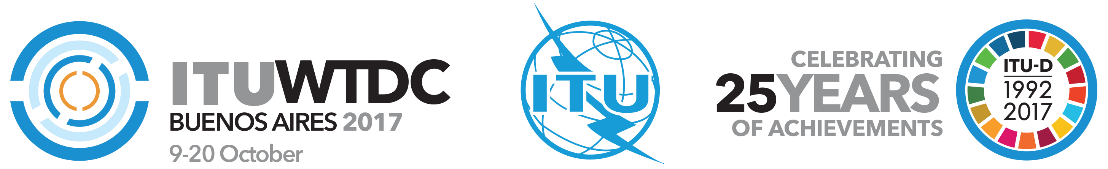 المؤتمر العالمي لتنمية الاتصالات
لعام 2017 (WTDC-17)بوينس آيرس، الأرجنتين، 20-9 أكتوبر 2017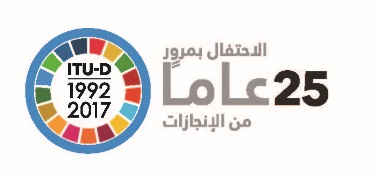 الوثيقة WTDC17/3-A27 يونيو 2017الأصل: بالإنكليزيةمدير مكتب تنمية الاتصالاتمدير مكتب تنمية الاتصالاتمدير مكتب تنمية الاتصالاتمساهمة قطاع تنمية الاتصالات في تنفيذ نواتج القمة العالمية
لمجتمع المعلومات وخطة التنمية المستدامة لعام 2030مساهمة قطاع تنمية الاتصالات في تنفيذ نواتج القمة العالمية
لمجتمع المعلومات وخطة التنمية المستدامة لعام 2030مساهمة قطاع تنمية الاتصالات في تنفيذ نواتج القمة العالمية
لمجتمع المعلومات وخطة التنمية المستدامة لعام 2030ملخص:يُقدَّم في هذه الوثيقة تحديث لمساهمة قطاع تنمية الاتصالات في تنفيذ نواتج القمة العالمية لمجتمع المعلومات (WSIS) وخطة التنمية المستدامة لعام 2030. وهي تراعي نتائج مؤتـمر القمة المعني بالتنمية المستدامة الذي عقدته الجمعية العامة للأمم المتحدة (سبتمبر 2015) والاستعراض العام لتنفيذ نواتج القمة العالمية لمجتمع المعلومات في الجمعية العامة للأمم المتحدة (UNGA) (ديسمبر 2015) الذي دُعي في إطاره إلى إجراء مواءمة وثيقة بين عملية القمة العالمية لمجتمع المعلومات وعملية أهداف التنمية المستدامة.النتائج المنشودة:يُدعى المؤتمر العالمي لتنمية الاتصالات لعام 2017 إلى أن يأخذ علماً بهذه الوثيقة وأن يقدم توجيهات حسبما يراه مناسباً.المراجع:القرار 30 (المراجَع في 2014) للمؤتـمر العالـمي لتنمية الاتصالات، والقرار 140 (المراجَع في 2014) لـمؤتـمر المندوبين المفوضين، والقرار 1332 (المراجَع في 2016) للمجلس.الأهداف1.D تعزيز التعاون الدولي بشأن مسائل تنمية الاتصالات/تكنولوجيا المعلومات والاتصالات2.D تعزيز البيئة التمكينية المؤاتية لتنمية تكنولوجيا المعلومات والاتصالات وتعزيز تنمية شبكات الاتصالات/تكنولوجيا المعلومات والاتصالات والتطبيقات والخدمات المناسبة، بما في ذلك سد الفجوة التقييسية3.D تعزيز الثقة والأمن في استعمال الاتصالات/تكنولوجيا المعلومات والاتصالات ونشر التطبيقات والخدمات المناسبة4.D بناء القدرات البشرية والمؤسسية وتوفير البيانات والإحصاءات وتعزيز الشمول الرقمي وتقديم مساعدة مركزة للبلدان ذات الاحتياجات الخاصة5.D تعزيز الجهود المبذولة لحماية البيئة والتكيف مع تغير المناخ والتخفيف من آثاره وإدارة حالات الكوارث بالاستفادة من الاتصالات/تكنولوجيا المعلومات والاتصالاتالنتائج1-1.D المؤتمر العالمي لتنمية الاتصالات (WTDC)[أهداف التنمية المستدامة: 1 و3 و5 و10 و16 و17][خطوط عمل القمة العالمية: 
جيم1 وجيم11]2-1.D الاجتماعات الإقليمية التحضيرية (RPM)[أهداف التنمية المستدامة: 1 و3 و5 و10 و16 و17][خطوط عمل القمة العالمية: 
جيم1 وجيم11]3-1.D الفريق الاستشاري لتنمية الاتصالات (TDAG)[أهداف التنمية المستدامة: 1 و3 و5 و10 و16 و17][خطوط عمل القمة العالمية: 
جيم1 وجيم11]4-1.D لجان الدراسات [أهداف التنمية المستدامة: 1 و3 و5 و10 و16 و17][خطوط عمل القمة العالمية: 
جيم1 وجيم11]1-2.D الأطر السياساتية والتنظيمية[أهداف التنمية المستدامة: 2 و4 و5 و8 و9 و10 و11 و16 و17][خطوط عمل القمة العالمية: 
جيم6 والفقرات 119-112 من برنامج تونس لمجتمع المعلومات]2-2.D شبكات الاتصالات/تكنولوجيا المعلومات والاتصالات، بما في ذلك المطابقة وقابلية التشغيل البيني وسد الفجوة التقييسية[أهداف التنمية المستدامة: 1 و3 و5 و8 و9 و10 و11 و16 و17][خطوط عمل القمة العالمية: جيم1 وجيم2 وجيم3 وجيم7 (العلوم الإلكترونية) وجيم9 وجيم11 الآلية المالية لمواجهة تحديات تسخير تكنولوجيا المعلومات والاتصالات لأغراض التنمية (برنامج عمل تونس لمجتمع المعلومات]3-2.D الابتكار والشراكة[أهداف التنمية المستدامة: 1 و2 و3 و4 و5 و9 و12 و16 و17][خطوط عمل القمة العالمية: جيم3 وجيم4 وجيم5 وجيم6 وجيم7 الآلية المالية لمواجهة تحديات تسخير تكنولوجيا المعلومات والاتصالات لأغراض التنمية (برنامج تونس لمجتمع المعلومات)]1-3.D بناء الثقة والأمن في استعمال تكنولوجيا المعلومات والاتصالات[أهداف التنمية المستدامة: 1 و4 و5 و7 و8 و9 و11 و16 و17][خطوط عمل القمة العالمية: جيم5]2-3.D تطبيقات تكنولوجيا المعلومات والاتصالات وخدماتها[أهداف التنمية المستدامة: 1 و2 و3 و4 و5 و6 و7 و8 و9 و10 و11 و12 و13 و14 و15 و16 و17][خطوط عمل القمة العالمية: جيم7]1-4.D بناء القدرات[أهداف التنمية المستدامة: 1 و2 و3 و4 و5 و6 و12 و13 و14 و16 و17][خطوط عمل القمة العالمية: 
جيم4 وجيم7 (التعلم الإلكتروني)]2-4.D إحصاءات الاتصالات/تكنولوجيا المعلومات والاتصالات[أهداف التنمية المستدامة: 1 و2 و3 و4 و5 و6 و7 و8 و9 و10 و11 و12 و13 و14 و15 و16 و17][خطوط عمل القمة العالمية: جيم1 وجيم2 وجيم3 وجيم4 وجيم5 وجيم6 وجيم7 وجيم8 وجيم9 وجيم10 وجيم11]3-4.D الشمول الرقمي للأشخاص ذوي الاحتياجات المحددة[أهداف التنمية المستدامة: 4 و5 و8 و10 و11][خطوط عمل القمة العالمية: جيم2 وجيم3 وجيم4 وجيم6 وجيم7 وجيم8]4-4.D مساعدة مركزة لأقل البلدان نمواً (LDC) والدول الجزرية الصغيرة النامية (SIDS) والبلدان النامية غير الساحلية (LLDC)[أهداف التنمية المستدامة: 1 و3 و7 و8 و8 و9 و11 و13 و17][خطوط عمل القمة العالمية: جيم2 وجيم6 وجيم7]1-5.D تكنولوجيا المعلومات والاتصالات والتكيف مع تغير المناخ والتخفيف من آثاره[أهداف التنمية المستدامة: 3 و5 و9 و11 و13][خطوط عمل القمة العالمية: جيم7 (البيئة الإلكترونية)]2-5.D اتصالات الطوارئ[أهداف التنمية المستدامة: 1 و3 و5 و11 و13][خطوط عمل القمة العالمية: 
جيم2 وجيم7 (البيئة الإلكترونية)]النتائجالنواتج التالية لأنشطة الهيئات الإدارية للاتحاد تسهم في تنفيذ جميع أهداف الاتحاد:-  المقرَّرات والقرارات والتوصيات والنتائج الأخرى لمؤتمر المندوبين المفوضين-  المقرَّرات والقرارات الصادرة عن المجلس ونتائج أعمال أفرقة العمل التابعة للمجلس	النواتج التالية لأنشطة الهيئات الإدارية للاتحاد تسهم في تنفيذ جميع أهداف الاتحاد:-  المقرَّرات والقرارات والتوصيات والنتائج الأخرى لمؤتمر المندوبين المفوضين-  المقرَّرات والقرارات الصادرة عن المجلس ونتائج أعمال أفرقة العمل التابعة للمجلس	النواتج التالية لأنشطة الهيئات الإدارية للاتحاد تسهم في تنفيذ جميع أهداف الاتحاد:-  المقرَّرات والقرارات والتوصيات والنتائج الأخرى لمؤتمر المندوبين المفوضين-  المقرَّرات والقرارات الصادرة عن المجلس ونتائج أعمال أفرقة العمل التابعة للمجلس	النواتج التالية لأنشطة الهيئات الإدارية للاتحاد تسهم في تنفيذ جميع أهداف الاتحاد:-  المقرَّرات والقرارات والتوصيات والنتائج الأخرى لمؤتمر المندوبين المفوضين-  المقرَّرات والقرارات الصادرة عن المجلس ونتائج أعمال أفرقة العمل التابعة للمجلس	النواتج التالية لأنشطة الهيئات الإدارية للاتحاد تسهم في تنفيذ جميع أهداف الاتحاد:-  المقرَّرات والقرارات والتوصيات والنتائج الأخرى لمؤتمر المندوبين المفوضين-  المقرَّرات والقرارات الصادرة عن المجلس ونتائج أعمال أفرقة العمل التابعة للمجلس	الأهداف1.D التنسيق: تعزيز التعاون الدولي والاتفاق بشأن مسائل تنمية الاتصالات/تكنولوجيا المعلومات والاتصالات2.D بنية تحتية حديثة وآمنة للاتصالات/تكنولوجيا المعلومات والاتصالات: تعزيز تنمية البنية التحتية والخدمات بما في ذلك بناء الثقة والأمن في استخدام الاتصالات/تكنولوجيا المعلومات والاتصالات3.D بيئة تمكينية: تعزيز بيئة تنظيمية وسياساتية مؤاتية للتنمية المستدامة للاتصالات/تكنولوجيا المعلومات والاتصالات4.D مجتمع رقمي شامل: دعم تطوير واستخدام الاتصالات/تكنولوجيا المعلومات والاتصالات وتطبيقاتها لتمكين الأشخاص والمجتمعات تحقيقاً للتنمية الاجتماعية والاقتصادية وحماية البيئةالنتائج1-1.D: تعزيز استعراض مشروع مساهمة القطاع في مشروع الخطة الاستراتيجية للاتحاد، وإعلان المؤتمر العالمي لتنمية الاتصالات (WTDC)، وخطة عمل المؤتمر العالمي لتنمية الاتصالات ورفع مستوى الاتفاق بهذا الشأن.[مجمعة من النتائج 6-1.D - 1-1.D و10-1.D - 8-1.D 
في الخطة الاستراتيجية 2019-2016][تُسهم في تحقيق أهداف التنمية المستدامة 1 و3 و5 و10 و16 و17][تُسهم في تيسير تنفيذ خطي عمل القمة العالمية لمجتمع المعلومات جيم1 وجيم11]2-1.D: تقييم تنفيذ خطة العمل وخطة عمل القمة العالمية لمجتمع المعلومات.[مجمعة من النتيجة 7-1.D 
في الخطة الاستراتيجية 2019-2016][تُسهم في تحقيق أهداف التنمية المستدامة 1 و3 و5 و10 و16 و17][تُسهم في تيسير تنفيذ خطي عمل القمة العالمية لمجتمع المعلومات جيم1 وجيم11]1-2.D: تحسين قدرة أعضاء الاتحاد على إتاحة بنية تحتية وخدمات متينة للاتصالات/تكنولوجيا المعلومات والاتصالات بما في ذلك النطاق العريض والإذاعة وسد الفجوة الرقمية في مجال التقييس، والمطابقة وإمكانية التشغيل البيني وإدارة الطيف.[مجمعة من النتائج 6-2.D - 3-2.D 
في الخطة الاستراتيجية 2019-2016][تُسهم في تحقيق أهداف التنمية المستدامة 1 و3 و5 و8 و9 و10 و11 و16 و17][تُسهم في تيسير تنفيذ خطوط عمل القمة العالمية لمجتمع المعلومات جيم1 وجيم2 وجيم3 وجيم9 وجيم11]2-2.D: تحسين قدرة أعضاء الاتحاد على التصدي الفعال للتهديدات السيبرانية وتطوير استراتيجيات وقدرات الأمن السيبراني الوطنية، بما في ذلك بناء القدرات.[مجمعة من النتائج 3-3.D - 1-3.D في الخطة الاستراتيجية 2019-2016][تُسهم في تحقيق أهداف التنمية المستدامة 4 و9 و11 و16][تُسهم في تيسير تنفيذ خط عمل القمة العالمية لمجتمع المعلومات جيم5]1-3.D: تعزيز قدرة الدول الأعضاء على وضع أطر سياساتية وقانونية وتنظيمية تمكينية مؤاتية لتنمية الاتصالات/تكنولوجيا المعلومات والاتصالات.[مجمعة من النتيجتين 1-2.D و2-2.D 
في الخطة الاستراتيجية 2019-2016][تُسهم في تحقيق أهداف التنمية المستدامة 2 و4 و5 و8 و9 و10 و11 و16 و17][تُسهم في تيسير تنفيذ خط عمل القمة العالمية لمجتمع المعلومات جيم6]2-3.D: تعزيز قدرة الدول الأعضاء على إنتاج إحصاءات لتكنولوجيا المعلومات والاتصالات عالية الجودة وقابلة للمقارنة دولياً استناداً إلى معايير ومنهجيات متفق عليها.[مجمعة من النتيجتين 5-4.D - 4-4.D 
في الخطة الاستراتيجية 2019-2016][تُسهم في تحقيق أهداف التنمية المستدامة 17-1][تُسهم في تيسير تنفيذ خطوط عمل القمة العالمية لمجتمع المعلومات جيم1 - جيم11]1-4.D: تحسين النفاذ إلى الاتصالات/تكنولوجيا المعلومات والاتصالات واستخدامها في أقل البلدان نمواً (LDC) والدول الجزرية الصغيرة النامية (SIDS) والبلدان النامية غير الساحلية (LLDC) والبلدان التي تمر اقتصاداتها بمرحلة انتقالية.[مجمعة من النتيجتين 9-4.D و10-4.D 
في الخطة الاستراتيجية 2019-2016][تُسهم في تحقيق أهداف التنمية المستدامة 1 و3 و7 و8 و9 و11 و13 و17][تُسهم في تيسير تنفيذ خطوط عمل القمة العالمية لمجتمع المعلومات جيم2 وجيم6 وجيم7]2-4.D: تحسين قدرة أعضاء الاتحاد على الاستفادة من تطبيقات تكنولوجيا المعلومات والاتصالات بما فيها التطبيقات المتنقلة، في المجالات ذات الأولوية العالية (مثل الصحة والزراعة والتجارة والإدارة والتعليم والشؤون المالية).[مجمعة من النتائج 6-3.D - 4-3.D 
في الخطة الاستراتيجية 2019-2016][تُسهم في تحقيق أهداف التنمية المستدامة 2 و3 و4 و6 و7 و11][تُسهم في تيسير تنفيذ خط عمل القمة العالمية لمجتمع المعلومات جيم7]النتائج3-1.D: تعزيز تقاسُم المعارف والحوار والشراكات بين الدول الأعضاء وأعضاء القطاع والمنتسبين والهيئات الأكاديمية وسائر أصحاب المصلحة بشأن قضايا الاتصالات/تكنولوجيا المعلومات والاتصالات.[مجمعة من النتائج D.5-1 و 13-1.D و14-1.D 
في الخطة الاستراتيجية 2019-2016][تُسهم في تحقيق أهداف التنمية المستدامة 1 و3 و5 و10 و16 و17][تُسهم في تيسير تنفيذ خطي عمل القمة العالمية لمجتمع المعلومات جيم1 وجيم11]3-2.D: تعزيز قدرة الدول الأعضاء على استخدام الاتصالات/تكنولوجيا المعلومات والاتصالات من أجل الحد من مخاطر الكوارث ومن أجل الاتصالات في حالات الطوارئ.[مجمعة من النتائج 7-5.D - 4-5.D 
في الخطة الاستراتيجية 2019-2016][تُسهم في تحقيق أهداف التنمية المستدامة 1 و3 و5 و9 و11 و13][تُسهم في تيسير تنفيذ خطي عمل القمة العالمية لمجتمع المعلومات جيم2 وجيم7]3-3.D: تحسين القدرات البشرية والمؤسسية لأعضاء الاتحاد من أجل الاستفادة من الإمكانات الكاملة للاتصالات/تكنولوجيا المعلومات والاتصالات.[مجمعة من النتائج 3.4.D - 1-4.D 
في الخطة الاستراتيجية 2019-2016][تُسهم في تحقيق أهداف التنمية المستدامة 1 و2 و3 و4 و5 و6 و12 و13 و14 و16 و17][تُسهم في تيسير تنفيذ خط عمل القمة العالمية لمجتمع المعلومات جيم4]4-3.D: تعزيز قدرات أعضاء الاتحاد من أجل إدماج الابتكار في الاتصالات/تكنولوجيا المعلومات والاتصالات في برامج التنمية الوطنية.[مجمعة من النتيجتين 7-2.D و8-2.D 
في الخطة الاستراتيجية 2019-2016][تُسهم في تحقيق أهداف التنمية المستدامة 1 و2 و3 و4 و5 و9 و12 و16 و17][تُسهم في تيسير تنفيذ خطوط عمل القمة العالمية لمجتمع المعلومات جيم1 وجيم2 وجيم3 وجيم4 وجيم5 وجيم6 وجيم7 وجيم11]3-4.D: تعزيز قدرة أعضاء الاتحاد على تطوير استراتيجيات وسياسات وممارسات من أجل الشمول الرقمي لا سيما فيما يتعلق بالأشخاص ذوي الاحتياجات المحددة. [مجمعة من النتائج 8-4.D - 6-4.D 
في الخطة الاستراتيجية 2019-2016][تُسهم في تحقيق أهداف التنمية المستدامة 4 و5 و8 و10 و11 و17][تُسهم في تيسير تنفيذ خطوط عمل القمة العالمية لمجتمع المعلومات جيم2 وجيم3 وجيم4 وجيم6 وجيم7 وجيم8]4-4.D: تعزيز قدرة أعضاء الاتحاد على تطوير استراتيجيات وحلول لتكنولوجيا المعلومات والاتصالات ترمي إلى التكيف مع تغير المناخ والتخفيف من وطأته.[مجمعة من النتائج 3-5.D - 1-5.D 
في الخطة الاستراتيجية 2019-2016][تُسهم في تحقيق أهداف التنمية المستدامة 3 و5 و11 و13][تُسهم في تيسير تنفيذ خط عمل القمة العالمية لمجتمع المعلومات جيم7]أهداف التنمية المستدامةالغايات المرتبطة بأهداف التنمية المستدامةأنشطة قطاع تنمية الاتصالات ذات الصلةالهدف 1 - القضاء على الفقر بجميع أشكاله في كل مكانالغاية 4.1 - ضمان تمتّع جميع الرجال والنساء، ولا سيما الفقراء والضعفاء منهم، بنفس الحقوق في الحصول على الموارد الاقتصادية، وكذلك حصولهم على الخدمات الأساسية، وعلى حق امتلاك الأراضي والتصرّف فيها وغيره من الحقوق المتعلّقة بأشكال الملكية الأخرى، وبالميراث، وبالحصول على الموارد الطبيعية، والتكنولوجيا الجديدة الملائمة، والخدمات المالية، بما في ذلك التمويل المتناهي الصغر، بحلول عام 2030.الغاية 5.1 - بناء قدرة الفقراء والفئات الضعيفة على الصمود والحد من تعرضهم وتأثرهم بالظواهر المتطرفة المتصلة بالمناخ وغيرها من الهزات والكوارث الاقتصادية والاجتماعية والبيئية بحلول عام 2030.الغاية .1أ – كفالة حشد موارد كبيرة من مصادر متنوعة، بما في ذلك عن طريق التعاون الإنمائي المعزّز، من أجل تزويد البلدان النامية، ولا سيما أقل البلدان نموا، بما يكفيها من الوسائل التي يمكن التنبؤ بها من أجل تنفيذ البرامج والسياسات الرامية إلى القضاء على الفقر بجميع أبعاده.يسهم قطاع تنمية الاتصالات في تحقيق الغاية 4.1 بتشجيع حصول جميع الرجال والنساء، ولا سيما الفقراء والضعفاء منهم، على الخدمات الأساسية لتكنولوجيا المعلومات والاتصالات.وتواصل لجنتا دراسات قطاع تنمية الاتصالات دراسة الشؤون المتصلة بالبنية التحتية للنطاق العريض في إطار المسائل المراجَعة التالية: المسألة 1/1 بشأن "الجوانب التقنية والتنظيمية والسياساتية للانتقال من الشبكات القائمة إلى شبكات النطاق العريض في البلدان النامية، بما في ذلك شبكات الجيل التالي والخدمات المتنقلة والخدمات غير التقليدية المقدمة عبر الإنترنت (OTT) وتنفيذ الإصدار السادس لبروتوكول الإنترنت"؛ والمسـألة ‎2/1 بشأن "تكنولوجيات النفاذ العريض النطاق بما في ذلك الاتصالات المتنقلة الدولية، من أجل البلدان النامية"؛ والمسألة 5/1 بشأن "الاتصالات/تكنولوجيا المعلومات والاتصالات في المناطق الريفية والمناطق النائية".ويسهم قطاع تنمية الاتصالات في مراقبة العمل لتحقيق الغاية 4.1 بجمع وتعميم البيانات بشأن الحصول على الخدمات الأساسية لتكنولوجيا المعلومات والاتصالات، بما في ذلك الأسر التي تتمتع بالنفاذ إلى الإنترنت بالنطاق العريض في المناطق الحضرية والمناطق الريفية. ويسهم قطاع تنمية الاتصالات في تحقيق الغاية 5.1 بتوفير الخبرة، من خلال تقديم المساعدة والمنشورات التقنية، فيما يخص إنشاء بنية تحتية لتكنولوجيا المعلومات والاتصالات ميسورة التكلفة لمواجهة التحديات الماثلة على صعيد الشبكات الثابتة والشبكات المتنقلة للمناطق الريفية والمناطق النائية، وشبكات الإذاعة، والوفاء بمتطلبات نظم هذه الشبكات. ويمكن أن تُستخدم هذه الشبكات في إدارة حالات الكوارث في المناطق الضعيفة. ويسهم قطاع تنمية الاتصالات أيضاً في تخفيف ضعف الحال حيال الكوارث والحد من آثار تغير المناخ من خلال وضع خطط وطنية للاتصالات في حالات الطوارئ، وإنشاء نظم للإنذار المبكر، ووضع خطط لاستمرارية الأعمال، وغير ذلك من الأنشطة ذات الصلة المتعلقة بالحد من مخاطر الكوارث.ويسهم قطاع تنمية الاتصالات في تعبئة الموارد من خلال إقامة شراكات مع مختلف أصحاب المصلحة من النظام الإيكولوجي لتكنولوجيا المعلومات والاتصالات من أجل تنفيذ الأنشطة والمشاريع والمبادرات في مجال تنمية تكنولوجيا المعلومات والاتصالات في البلدان النامية، بوسائل منها وضع الاستراتيجيات وإنشاء الأدوات والخدمات (قواعد البيانات، وحُزَم الرعاية، والمواقع الإلكترونية المخصصة، والمذكرات المفاهيمية، والأدوات الترويجية،... إلخ).الهدف 2 - القضاء على الجوع وتوفير الأمن الغذائي والتغذية المحسنة وتعزيز الزراعة المستدامةالغاية 1.2 – القضاء على الجوع وضمان حصول الجميع، ولا سيما الفقراء والفئات الضعيفة، بمن فيهم الرضّع، على ما يكفيهم من الغذاء المأمون والمغذّي طوال العام.الغاية 3.2 - مضاعفة الإنتاجية الزراعية ودخل صغار منتجي الأغذية، ولا سيما النساء وأفراد الشعوب الأصلية والمزارعون الأسريون والرعاة والصيادون، بما في ذلك من خلال ضمان الأمن والمساواة في حصولهم على الأراضي وعلى موارد الإنتاج الأخرى والمدخلات والمعارف والخدمات المالية وإمكانية وصولهم إلى الأسواق وحصولهم على الفرص لتحقيق قيمة مضافة وحصولهم على فرص عمل غير زراعية.الغاية 4.2 - ضمان وجود نظم إنتاج غذائي مستدامة، وتنفيذ ممارسات زراعية متينة تؤدي إلى زيادة الإنتاجية والمحاصيل، وتساعد على الحفاظ على النظم الإيكولوجية.الغاية 5.2 – الحفاظ على التنوع الجيني للبذور والنباتات المزروعة والحيوانات الداجنة والأليفة وما يتصل بها من الأنواع البرية، بما في ذلك من خلال بنوك البذور والنباتات المتنوّعة التي تُدار إدارة سليمة على كل من الصعيد الوطني والإقليمي والدولي.يسهم قطاع تنمية الاتصالات في تحقيق الغايات 1.2 و3.2 و4.2 و5.2 من خلال دعم البلدان في وضع استراتيجياتها الخاصة بالزراعة الإلكترونية، التي تُتَّخَذ إطاراً لتمييز وإنشاء تكنولوجيا مستدامة للمعلومات والاتصالات في الخدمات والحلول الزراعية، بالتعاون الوثيق مع منظمة الأغذية والزراعة. وتتيح الزراعة الإلكترونية قدرة كبيرة على تحقيق النمو الاقتصادي وزيادة الدخل لدى سكان المناطق الريفية من خلال زيادة نجاعة الإنتاج الزراعي، وتحسين سبل توفير أسباب العيش، وتطوير سلسلة الأنشطة التي تؤتي القيم.الهدف 3 - ضمان تمتّع الجميع بأنماط عيش صحية وبالرفاهية في جميع الأعمارالغاية 1.3 – خفض النسبة العالمية للوفيات النفاسية إلى أقل من 70 حالة وفاة لكل 100 000 مولود حي بحلول عام 2030.الغاية 2.3 – وضع نهاية لوفيات المواليد والأطفال دون سن الخامسة التي يمكن تفاديها بحلول عام 2030، بسعي جميع البلدان إلى بلوغ هدف خفض وفيات المواليد على الأقل إلى 12 حالة وفاة في كل 1 000 مولود حي، وخفض وفيات الأطفال دون سن الخامسة على الأقل إلى 25 حالة وفاة في كل 1 000 مولود حي.الغاية 4.3 – تخفيض الوفيات المبكرة الناجمة عن الأمراض غير المعدية بمقدار الثلث من خلال الوقاية والعلاج وتعزيز الصحة والسلامة العقليتين بحلول عام 2030.الغاية 5.3 – تعزيز الوقاية من إساءة استعمال المواد، بما يشمل تعاطي مواد الإدمان وتناول الكحول على نحو يضر بالصحة، وعلاج ذلك.الغاية 6.3 - خفض عدد الوفيات والإصابات الناجمة عن حوادث المرور على الصعيد العالمي إلى النصف.الغاية 7.3 – ضمان حصول الجميع على خدمات رعاية الصحة الجنسية والإنجابية، بما في ذلك خدمات ومعلومات تنظيم الأسرة والتوعية الخاصة به، وإدماج الصحة الإنجابية في الاستراتيجيات والبرامج الوطنية بحلول 2030 .الغاية 8.3 - تحقيق التغطية الصحية الشاملة، بما في ذلك الحماية من المخاطر المالية، وإمكانية الحصول على خدمات الرعاية الصحية الأساسية الجيدة وإمكانية حصول الجميع على الأدوية واللقاحات الأساسية المأمونة الجيّدة الفعالة الميسورة التكلفة.الغاية .3أ – تعزيز تنفيذ اتفاقية منظمة الصحة العالمية الإطارية بشأن مكافحة التبغ في جميع البلدان، حسب الاقتضاء.الغاية .3د - تعزيز قدرات جميع البلدان، ولا سيما البلدان النامية، في مجال الإنذار المبكر والحد من المخاطر وإدارة المخاطر الصحية الوطنية والعالمية.يسهم قطاع تنمية الاتصالات في مكافحة الأمراض من خلال إنشاء نظم للمراقبة بواسطة الشبكات المتنقلة.ويسهم قطاع تنمية الاتصالات في تحقيق الغايات 1.3 و2.3 و7.3 و8.3 من خلال تبادل المعلومات وتوثيق أفضل الممارسات في مجال تكنولوجيا المعلومات والاتصالات فيما يتعلق بالسبل التي يمكن بها أن تؤدي تطبيقات الصحة الإلكترونية دوراً أساسياً في تحقيق غايات التنمية المستدامة فيما يخص صحة النساء والأطفال. وفضلاً عن ذلك، يسهم قطاع تنمية الاتصالات في ذلك، بالتعاون مع منظمة الصحة العالمية، بدعم البلدان عن طريق ورش العمل الإقليمية لبناء القدرات وتقديم المساعدة التقنية المباشرة، من أجل وضع استراتيجياتها الوطنية الخاصة بالصحة الإلكترونية لتحسين تسخيرها تكنولوجيا المعلومات والاتصالات للصحة، ولا سيما صحة النساء والأطفال.ويسهم قطاع تنمية الاتصالات في تحقيق الغايات 4.3 و5.3 و6.3 و3.أ من خلال المبادرة المشتركة مع منظمة الصحة العالمية "تمتع بصحة جيدة بفضل الاتصالات المتنقلة"، باستخدام التكنولوجيا المتنقلة لمساعدة الدول الأعضاء على التخلص من العبء المتنامي المتأتي عن الأمراض غير المعدية (السرطان، والجلطات، وأمراض القلب، وأمراض الرئة، ومرض السكري) وعوامل زيادة مخاطر الإصابة بها (التدخين، والنظام الغذائي غير الصحي، وعدم ممارسة الأنشطة البدنية، وتعاطي الكحول المؤذي). وتُدْعم بهذه المبادرة الحكوماتُ التي تسعى إلى تطوير خدمات الصحة المتنقلة في نظم الصحة الوطنية، وذلك من خلال توفير الخبرة التقنية في تنفيذ التدخلات المتنقلة المتصلة بالصحة. إنها تشجِّع أيضاً على اتّباع نهج يجمع بين قطاعات متعدِّدة إلى حد كبير لضمان استدامة البرامج. ويتحقق ذلك من خلال تشجيع الشراكات بين وزارات الصحة ووزارات تكنولوجيا المعلومات والاتصالات، وبدعم من فئات أخرى مثل الهيئات الأكاديمية، والوكالات المتعددة الأطراف، والشركاء المعنيين من القطاع الخاص. وقد أُقيمت في إطار هذه المبادرة شراكات مع البلدان الثمانية المستهدَفة بها من بين البلدان ذات الدخل المنخفض والبلدان ذات الدخل المتوسط والبلدان ذات الدخل العالي.وعلاوةً على ذلك، يسهم قطاع تنمية الاتصالات في تحقيق الغايتين 3.3 و3.د من خلال مشروعه الجاري التنفيذ بشأن تطبيقات تكنولوجيا المعلومات والاتصالات لمكافحة مرض الإيبولا (الذي ينفَّذ في غرب إفريقيا).ويسهم قطاع تنمية الاتصالات في إعمال شبكات النطاق العريض التي توفِّر الأسس لتقديم خدمات مثلى بالغة التطلُّب فيما يتعلق بالجودة والسلامة. وفضلاً عن ذلك، يوفر الاتحاد معلومات عن مسائل المجالات الكهرمغنطيسية (EMF) من أجل حماية الأهالي.وفي إطار خريطة الإرسال التفاعلية للاتحاد، يعكف قطاع تنمية الاتصالات على إذكاء وعي البلدان النامية بشأن البنية التحتية القائمة للاتصالات/تكنولوجيا المعلومات والاتصالات (بما فيها شبكات الإذاعة) التي تؤخذ بالاعتبار عند تصميم الشبكات الجديدة للإنذار المبكر والحد من المخاطر. الهدف 4 - ضمان التعليم الجيد المنصف والشامل للجميع وتعزيز فرص التعلّم مدى الحياة للجميعالغاية 1.4 – ضمان أن يتمتّع جميع الفتيات والفتيان بتعليم ابتدائي وثانوي مجاني ومنصف وجيّد، مما يؤدي إلى تحقيق نتائج تعليمية ملائمة وفعالة.



الغاية 3.4 - ضمان تكافؤ فرص جميع النساء والرجال في الحصول على التعليم التقني والمهني والتعليم العالي الجيّد والميسور التكلفة، بما في ذلك التعليم الجامعي، بحلول عام 2030.الغاية 4.4 – زيادة عدد الشباب والبالغين الذين يتمتعون بمهارات مناسبة، بما فيها المهارات التقنية والمهنية اللازمة للحصول على فرص عمل ووظائف وأعمال حرة لائقة، بحلول عام 2030.الغاية 5.4 – القضاء على التفاوت بين الجنسين في التعليم وضمان تكافؤ فرص الوصول إلى جميع مستويات التعليم والتدريب المهني للفئات الضعيفة، بما في ذلك للأشخاص ذوي الإعاقة والشعوب الأصلية والأطفال الذين يعيشون في ظل أوضاع هشة، بحلول عام 2030.الغاية .4ج – الزيادة بنسبة كبيرة في عدد المعلمين المؤهلين، بما في ذلك من خلال التعاون الدولي لتدريب المعلمين في البلدان النامية، وبخاصة في أقل البلدان نموّاً والدول الجزرية الصغيرة النامية، بحلول عام 2030.يسهم قطاع تنمية الاتصالات في ضمان حصول النساء على نفس فرص التعليم التقني والتعليم المهني والتعليم العالي من خلال قيادته الحملة العالمية لليوم الدولي للفتيات في مجال تكنولوجيا المعلومات والاتصالات بغية تشجيع المزيد من الشابّات والفتيات على دراسة تكنولوجيا المعلومات والاتصالات، ومن خلال نشر المعلومات عن المنح الدراسية في مجال دراسات تكنولوجيا المعلومات والاتصالات على بوابة الفتيات في مجال تكنولوجيا المعلومات والاتصالات. ويسهم قطاع تنمية الاتصالات في زيادة عدد الشباب والكبار الذين يتمتعون بمهارات في مجال تكنولوجيا المعلومات والاتصالات بتصميم وتوفير تدريب في هذا المجال؛ وتبادل أفضل الممارسات والاستراتيجيات المتعلقة بالتدريب الرامي إلى إكساب الدراية الرقمية؛ وإذكاء الوعي بأهمية تمتع الشباب بطائفة من المهارات الرقمية من أجل توظُّفهم ومباشرتهم الأعمال الحرة – بدءاً بالدراية الرقمية الأساسية فوصولاً إلى الدراية بالإنترنت ومهارات التشفير؛ وتبادل الموارد الرقمية للشباب من الباحثين عن الوظائف والراغبين في مزاولة الأعمال الحرة؛ ودعم المتطوعين الذي يوفِّرون تدريباً رامياً إلى إكساب الدراية الرقمية في المناطق النائية: (http://www.itu.int/en/ITU-D/Digital-Inclusion/Youth-and-Children/Pages/Youth-and-Children.aspx)ويسهم قطاع تنمية الاتصالات أيضاً في تحقيق الغاية 4.4 من خلال مشروع "بناء القدرات في مراكز الإنترنت الريفية (تايلاند)" الذي يتيح تنمية مهارات المجتمعات المحلية الريفية ونفاذها إلى تكنولوجيا المعلومات والاتصالات. وفضلاً عن ذلك، يقدِّم قطاع تنمية الاتصالات إلى البلدان دعماً نشطاً في وضع سياسات وتشريعات خاصة بتكنولوجيا المعلومات والاتصالات تسهم في نشوء جيل جديد من العاملين المتعلمين ذوي الدراية بالتكنولوجيا، وذلك بالسهر على رفد النشاط الاقتصادي بمنتجات وعمليات جديدة ومحسَّنة في الوقت المناسب وبصورة فعّالة، ما يعزِّز قدرة الأفراد والمنشآت على إيتاء الثروة باستمرار.ويسهم قطاع تنمية الاتصالات في مراقبة تحقيق الغاية 4.4 من خلال جمع ونشر البيانات عن ذوي المهارات في مجال تكنولوجيا المعلومات والاتصالات. ويسهم قطاع تنمية الاتصالات في ضمان التكافؤ في فرص الوصول إلى جميع مستويات التعليم والتدريب المهني لضعيفي الحال، بمن فيهم ذوو الإعاقة والأهالي من الشعوب الأصلية، بترويجه لتكنولوجيا المعلومات والاتصالات الميسورة التكلفة والممكن النفاذ إليها للأشخاص ذوي الإعاقة والتي تسهِّل تعليمهم وتدريبهم المهني، وبتوفيره التدريب الإلكتروني للأهالي من الشعوب الأصلية.(http://www.itu.int/en/ITU-D/Digital-Inclusion/Persons-with-Disabilities/Pages/Persons-with-Disabilities.aspx
وhttp://www.itu.int/en/ITU-D/Digital-Inclusion/Indigenous-Peoples/Pages/Home-Espanol.aspx)ويسهم قطاع تنمية الاتصالات في ضمان الحصول على المواد التدريبية بشأن المواضيع ذات الصلة بتكنولوجيا المعلومات والاتصالات، بما فيها المواضيع التخصصية مثل الأمن السيبراني، بغية زيادة فرص التوظُّف.ويسهم قطاع تنمية الاتصالات أيضاً في تحقيق الغايات 1.4 و3.4 و4.4 و5.4 و4.ج من خلال الترويج للإمكانيات التي تهيئها الاتصالات المتنقلة من أجل التنمية الاجتماعية والاقتصادية والتوعية بهذه الإمكانيات. وتؤتي مبادرة القطاع لتمكين التنمية بفضل التكنولوجيا المتنقلة مورداً وخطة عمل لتيسير نشر الخدمات القائمة على التكنولوجيا المتنقلة، ولا سيما من أجل الصحة المتنقلة، والتعلُّم المتنقل، والإدارة المتنقلة، والتجارة المتنقلة، ...إلخ.الهدف 5 - تحقيق المساواة بين الجنسين وتمكين كل النساء والفتياتالغاية 5.5 – كفالة مشاركة المرأة مشاركة كاملة وفعالة وتكافؤ الفرص المتاحة لها للقيادة على قدم المساواة مع الرجل على جميع مستويات صنع القرار في الحياة السياسية والاقتصادية والعامة.الغاية .5ب - تعزيز استخدام التكنولوجيا التمكينية، وبخاصة تكنولوجيا المعلومات والاتصالات، من أجل تعزيز تمكين المرأة.يسهم قطاع تنمية الاتصالات في تحقيق الغايتين 5.5 و5.ب من خلال قيادته الحملة العالمية لليوم الدولي للفتيات في مجال تكنولوجيا المعلومات والاتصالات بغية تشجيع المزيد من الشابّات والفتيات على دراسة تكنولوجيا المعلومات والاتصالات وتولّي وظائف للعمل المهني في مجالها، وذلك بتبادل أفضل الممارسات المتعلقة بتعيين النساء ليتولَّين وظائف في قطاع تكنولوجيا المعلومات والاتصالات واستبقائهن فيه وترقيتهن، وبنشر لمحات عن نساء ناجحات يُعتبرن قدوات على بوابة الفتيات في مجال تكنولوجيا المعلومات والاتصالات.ويسهم قطاع تنمية الاتصالات في مراقبة تحقيق الغاية 5.ب من خلال جمع عدد من مؤشرات تكنولوجيا المعلومات والاتصالات المفصّلة بحسب الجنس، بما فيها المؤشرات المتعلقة بملكيةِ واستخدام الهواتف المحمولة، وباستخدام الإنترنت، وبالمهارات في مجال تكنولوجيا المعلومات والاتصالات. الهدف 6 - ضمان توافر المياه وخدمات الصرف الصحي للجميع وإدارتها إدارة مستدامةالغاية 1.6 - تحقيق هدف حصول الجميع بشكل منصف على مياه الشرب المأمونة والميسورة التكلفة.الغاية 4.6 – زيادة كفاءة استخدام المياه في جميع القطاعات زيادة كبيرة وضمان سحب المياه العذبة وإمداداتها على نحو مستدام من أجل معالجة شح المياه، والحد بدرجة كبيرة من عدد الأشخاص الذين يعانون من ندرة المياه.الغاية 5.6 – تنفيذ الإدارة المتكاملة لموارد المياه على جميع المستويات، بما في ذلك من خلال التعاون العابر للحدود حسب الاقتضاء.يسهم قطاع تنمية الاتصالات في تحقيق الغايات 1.6 و4.6 و5.6 من خلال العمل المتصل بمسألة المجتمع الذكي المعهود بها إلى إحدى لجنتي الدراسات التابعة له، الذي يُشحذ به الوعي وتُدرس أفضل الممارسات لإتاحةِ وتعزيزِ نشرِ واستعمالِ الأجهزة الذكية، بما فيها الأجهزة المتنقلة، التي يمكن أن تسهم في حماية الممتلكات والأشخاص؛ والإدارة الذكية لحركة مرور المركبات؛ والاقتصاد في استهلاك الطاقة الكهربائية؛ وقياس تأثيرات التلوث البيئي؛ وتحسين الغلال الزراعية؛ وإدارة الرعاية الصحية والتعليم؛ وتنظيم ومراقبة موارد مياه الشرب؛ وحل المشكلات التي تواجهها المدن والمناطق الريفية. الهدف 7 - ضمان حصول الجميع بتكلفة ميسورة على خدمات الطاقة الحديثة الموثوقة والمستدامةالغاية 1.7 - ضمان حصول الجميع بتكلفة ميسورة على خدمات الطاقة الحديثة الموثوقة.الغاية 2.7 – تحقيق زيادة كبيرة في حصة الطاقة المتجددة في مجموعة مصادر الطاقة العالمية.الغاية 3.7 – مضاعفة المعدل العالمي للتحسن في كفاءة استخدام الطاقة.	




الغاية .7ب – توسيع نطاق البُنى التحتية وتحسين مستوى التكنولوجيا من أجل تقديم خدمات الطاقة الحديثة والمستدامة للجميع في البلدان النامية، وبخاصة في أقل البلدان نمواً والدول الجزرية الصغيرة النامية والبلدان النامية غير الساحلية، وفقاً لبرامج الدعم الخاصة بكل منها على حدة، بحلول عام 2030.يسهم قطاع تنمية الاتصالات في تحقيق الغايات 1.7 و2.7 و3.7 من خلال العمل المتصل بمسألة المجتمع الذكي المعهود بها إلى إحدى لجنتي الدراسات التابعة له، الذي يُشحذ به الوعي وتُدرس أفضل الممارسات لإتاحةِ وتعزيزِ نشرِ واستعمالِ الأجهزة الذكية، بما فيها الأجهزة المتنقلة، التي يمكن أن تسهم في حماية الممتلكات والأشخاص؛ والإدارة الذكية لحركة مرور المركبات؛ والاقتصاد في استهلاك الطاقة الكهربائية؛ وقياس تأثيرات التلوث البيئي؛ وتحسين الغلال الزراعية؛ وإدارة الرعاية الصحية والتعليم؛ وتنظيم ومراقبة موارد مياه الشرب؛ وحل المشكلات التي تواجهها المدن والمناطق الريفية.ويسهم قطاع تنمية الاتصالات في تحقيق الغاية 7ب من خلال مساعدة البلدان على إنشاء وتطوير مراكز الاتصالات المراعية للبيئة التي توفِّر التوصيلية لأقل البلدان نمواً، والدول الجزرية الصغيرة النامية، والبلدان النامية غير الساحلية.الهدف 8 - تعزيز النمو الاقتصادي المطرد والشامل للجميع والمستدام، والعمالة الكاملة والمنتجة، وتوفير العمل اللائق للجميعالغاية 2.8 - تحقيق مستويات أعلى من الإنتاجية الاقتصادية من خلال التنويع، والارتقاء بمستوى التكنولوجيا، والابتكار، بما في ذلك من خلال التركيز على القطاعات المتسمة بالقيمة المضافة العالية والقطاعات الكثيفة العمالة.




الغاية 3.8 – تعزيز السياسات الموجهة نحو التنمية والتي تدعم الأنشطة الإنتاجية، وفرص العمل اللائق، ومباشرة الأعمال الحرة، والقدرة على الإبداع والابتكار، وتشجع على إضفاء الطابع الرسمي على المشاريع المتناهية الصغر والصغيرة والمتوسطة الحجم، ونموها، بما في ذلك من خلال الحصول على الخدمات المالية.الغاية 5.8 – تحقيق العمالة الكاملة والمنتجة وتوفير العمل اللائق لجميع النساء والرجال، بمن فيهم الشباب والأشخاص ذوو الإعاقة، وتكافؤ الأجر لقاء العمل المتكافئ القيمة، بحلول عام 2030.الغاية 6.8 – الحد بدرجة كبيرة من نسبة الشباب غير الملتحقين بالعمالة أو التعليم أو التدريب بحلول عام 2020.الغاية .8أ – زيادة دعم المعونة من أجل التجارة للبلدان النامية، وبخاصة أقل البلدان نمواً، بما في ذلك من خلال الإطار المتكامل المعزز للمساعدة التقنية المتصلة بالتجارة المقدمة إلى أقل البلدان نمواً.الغاية .8ب – وضع وتفعيل استراتيجية عالمية لتشغيل الشباب وتنفيذ الميثاق العالمي لتوفير فرص العمل الصادر عن منظمة العمل الدولية بحلول عام 2020.يسهم قطاع تنمية الاتصالات في تحقيق مستويات أعلى للإنتاجية الاقتصادية من خلال التطوير التكنولوجي والابتكار عن طريق تشجيع الشباب على تعلم التشفير، ونشر البحوث عن دورات التدريب على التشفير، وتنظيم ورش عمل للإعداد في مجال طرائق هذا التدريب وإدارته وأصوله.ويقدِّم قطاع تنمية الاتصالات أيضاً مساهمة تتمثَّل في توفير المساعدة والتدريب على الانتقال إلى الشبكات المتقاربة (شبكات الجيل التالي (NGN)) لإتاحة إمكان تكيُّف شبكات الاتصالات/تكنولوجيا المعلومات والاتصالات وعملها الطويل الأمد، والانتقال من الإصدار الرابع لبروتوكول الإنترنت إلى إصداره السادس، وتطبيق نقاط التبادل للإنترنت، واعتماد الإذاعة الرقمية، ووضع الخطط الرئيسية لإدارة الطيف. ويسهم قطاع تنمية الاتصالات في تحقيق الغايات 3.8 و5.8 و8.ب من خلال تصميم وتوفير تدريب إلكتروني بشأن الأعمال الحرة التي تتيح مزاولتَها تكنولوجيا المعلومات والاتصالات، وتشجيع الشباب من الرجال والنساء على تعلم التشفير والمهارات الرقمية الأخرى بالنظر إلى الافتقار إلى أصحاب المهارات الرقمية العالية المستوى.ويسهم قطاع تنمية الاتصالات في تحقيق انخفاض كبير في نسبة الشباب الذين لا يعملون ولا يدرسون ولا يتدربون، وذلك بتولّي القيادة فيما يتعلق بموضوع المهارات الرقمية والمراكز التكنولوجية ضمن إطار المبادرة العالمية بشأن فرص العمل اللائق للشباب.ويسهم قطاع تنمية الاتصالات في تحقيق الغاية 8.أ من خلال تشجيع استخدام تكنولوجيات الاتصالات القائمة منها والجديدة من أجل تحسين التجارة، ولا سيما في أقل البلدان نمواً. الهدف 9 - إقامة بُنى تحتية قادرة على الصمود، وتحفيز التصنيع المستدام الشامل للجميع، وتشجيع الابتكارالغاية 1.9 - إقامة بنى تحتية جيدة النوعية وموثوقة ومستدامة وقادرة على الصمود، بما في ذلك البنى التحتية الإقليمية والعابرة للحدود، لدعم التنمية الاقتصادية ورفاه الإنسان، مع التركيز على تيسير سبل استفادة الجميع منها بتكلفة ميسورة وعلى قدم المساواة.الغاية .9أ – تيسير تطوير البنى التحتية المستدامة والقادرة على الصمود في البلدان النامية من خلال تحسين الدعم المالي والتكنولوجي والتقني المقدم للبلدان الإفريقية، وأقل البلدان نمواً، والبلدان النامية غير الساحلية، والدول الجزرية الصغيرة النامية.








الغاية .9ج - تحقيق زيادة كبيرة في فرص الحصول على تكنولوجيا المعلومات والاتصالات، والسعي إلى توفير فرص الوصول الشامل والميسور إلى شبكة الإنترنت في أقل البلدان نمواً بحلول عام 2020.يسهم قطاع تنمية الاتصالات في إقامة بنية تحتية قادرة على الصمود من خلال مساعدة الدول الأعضاء على وضع سياسات ولوائح شاملة ومحدَّدة الهدف في مجال تكنولوجيا المعلومات والاتصالات يمكن أن تسهم في الحد من عوائق نشر النطاق العريض، والتيسير النشط لإقامة شبكات الألياف البصرية على الصعيد الوطني ووصلات التوصيل على الصعيد العالمي، بما في ذلك بين القطاعات. ويشجِّع قطاع تنمية الاتصالات أيضاً على نشر خدمات تكنولوجيا المعلومات والاتصالات في المناطق التي تنعدم فيها هذه الخدمات أو تكون منقوصة، بما فيها خدمات الطوارئ وخدمات تحسين النفاذ.ويعكف قطاع تنمية الاتصالات على وضع مبادئ توجيهية وتوصيات من أجل إعداد وإعمال وإنفاذ طائفة واسعة من السياسات التنظيمية والصكوك القانونية الأخرى في مجال تكنولوجيا المعلومات والاتصالات بغية تشجيع نشر شبكات النطاق العريض، ولا سيما في البلدان النامية. ويشجع قطاع تنمية الاتصالات إقامة شبكة للاتصالات/تكنولوجيا المعلومات والاتصالات من خلال "خريطة الإرسال التفاعلي للاتحاد". ويهيئ هذا المشروع إطلالة عالمية النطاق على توصيلية النطاق العريض متيحاً لأوساط تكنولوجيا المعلومات والاتصالات استبانة فرص الاستثمار في النطاق العريض. ويعكف قطاع تنمية الاتصالات على دراسة خرائط الشبكات الرئيسية للإرسال للأرض في الأقاليم وتجهيزها وإنشائها. وفضلاً عن ذلك، يساعد قطاع تنمية الاتصالات في أنشطة تنسيق الترددات عبر الحدود. وبحلول نهاية 2015، كانت خرائط الإرسال التفاعلية العالمية للاتحاد المتاحة على الإنترنت (للوصلات الأساسية العريضة النطاق بالألياف البصرية ووصلات الموجات الصغرية والمحطات الأرضية الساتلية) قد سجلت توصيلية فقرية وطنية لأكثر من 322 مشغِّلاً/شبكة في أكثر من 156 بلداً. وتتطور الخرائط لأخذ تحديد نقاط التبادل للإنترنت وقدرتها على الصعيد العالمي بالاعتبار.وتقدَّم المساعدة التقنية إلى البلدان النامية في إطار مشروع "السياسات والتطبيقات الوطنية للنطاق العريض"، الذي ينفذه الاتحاد مع وزارة العلوم وتكنولوجيا المعلومات والاتصالات والتخطيط المستقبلي (MSIP) في جمهورية كوريا. فعلى سبيل المثال، وضعت فانواتو في إطار هذا المشروع خطتها الوطنية للنطاق العريض. كما قدَّم الاتحاد المساعدة على إعمال الإذاعة التلفزيونية الرقمية للأرض.ويساعد تنفيذ برنامج المطابقة والتشغيل البيني (C&I) الذي شاركت في وضعه جميع قطاعات الاتحاد على زيادة المنتجات والنظم القابلة للتشغيل البيني، ما يسهم في توفير حلول لتكنولوجيا المعلومات والاتصالات شاملة وميسورة التكلفة. ويتولّى قطاع تنمية الاتصالات القيادة فيما يخص الركيزة 3 (بناء القدرات) والركيزة 4 (إنشاء برامج للمطابقة والتشغيل البيني في البلدان النامية) لهذا البرنامج.ويوفِّر مشروع شبكة النطاق العريض اللاسلكية للاتحاد/مؤسسة كريغ وسوزان مكاو توصيلية بالنطاق العريض منخفضة التكلفة، وتُستحدث في نطاقه تطبيقات لتكنولوجيا المعلومات والاتصالات خاصة بالمدارس والمستشفيات في عدة بلدان إفريقية وعربية. ويسهم قطاع تنمية الاتصالات في زيادة فرص الحصول على تكنولوجيا المعلومات والاتصالات والنفاذ إلى الإنترنت بتكلفة ميسورة من خلال تنفيذ مشاريع شبكات النطاق العريض اللاسلكية (في بوركينا فاصو ومالي ورواندا وسوازيلاند وليسوتو وجيبوتي).كما يسهم قطاع تنمية الاتصالات في تحقيق الغاية .9ج من خلال إقامة مراكز اتصالات توفر التوصيلية للمناطق النائية والمناطق الريفية، وتساعد أيضاً على تخفيف ضعف الحال حيال الكوارث. ويدعم قطاع تنمية الاتصالات التكيُّف مع البنى التحتية الجديدة لتكنولوجيا المعلومات والاتصالات من خلال وضع مبادئ توجيهية لتنفيذ نقاط التبادل الإقليمية للإنترنت مع مراعاة هبوط أسعار التوصيل البيني بالإنترنت والإطار القانوني والتنظيمي لكل بلد يتلقى المساعدة.وفيما يخص إفريقيا، نُفذ مشروع قطاع تنمية الاتصالات الخاص بمنصة اختبار الإصدار السادس لبروتوكول الإنترنت (IPv6) في كوت ديفوار، في إطار شراكة مع هيئة تنظيم الاتصالات/تكنولوجيا المعلومات والاتصالات فيها (ARTCI). وستتيح منصة الاختبار محاكاة الانتقال في الشبكات إلى الإصدار السادس لبروتوكول الإنترنت قبل إعماله الفعلي وذلك لتقليل الأخطاء. وقد اشتُريت في ديسمبر 2014 معدات لمنصة اختبار الإصدار السادس لبروتوكول الإنترنت لأوغندا، حيث سينفَّذ اختبار مماثل. وفيما يخص الدول العربية، وُفِّر لليمن ودولة فلسطين التدريب على تطوير الإصدار السادس لبروتوكول الإنترنت وإعماله.وفي إطار خريطة الإرسال التفاعلية للاتحاد، سيستفيد قطاع تنمية الاتصالات من وصلات الإرسال إلى جانب البيانات المتعلقة بحركة الاتصالات المتبادلة بين البلدان لتحديد الوصلات المفقودة على أساس إقليمي/دون إقليمي ووضع دراسات حالات للتخطيط للبنى التحتية للنطاق العريض. كما تُقدَّم مساعدة ملائمة إلى البلدان في إطار إعمال الإذاعة الرقمية وإدارة الطيف الفعّالة.ويسهم قطاع تنمية الاتصالات في سد الفجوة التقييسية اللازم للتكفل بجني البلدان المنافع الاقتصادية المتأتية عن التنمية التكنولوجية، ولتحسين تجسيد المتطلبات المتصلة بالنفاذ الشامل إلى الإنترنت بتكلفة ميسورة.ويسهم قطاع تنمية الاتصالات في تشجيع تعزيز الثقة والأمن في استخدام تكنولوجيا المعلومات والاتصالات باعتبارهما سمتين أساسيتين للبنى التحتية القادرة على الصمود، وذلك من خلال برامج تهدف إلى بناء القدرات في مجال الأمن السيبراني وتيسير توفير وسائله في الدول الأعضاء.ويسهم قطاع تنمية الاتصالات في مراقبة تحقيق الغايتين 1.9 و9.ج من خلال جمع ونشر عدد من المؤشرات السديدة المتعلقة بتكنولوجيا المعلومات والاتصالات، منها ما يتعلق بالنفاذ إلى الإنترنت بالنطاق العريض في المناطق الحضرية والمناطق الريفية، ومدى شمول انتفاع الأهالي بالاتصالات المتنقلة، وأسعار الإنترنت بالنطاق العريض. الهدف 10 - الحد من انعدام المساواة داخل البلدان وفيما بينهاالغاية 2.10 - تمكين وتعزيز الإدماج الاجتماعي والاقتصادي والسياسي للجميع، بغض النظر عن السن أو الجنس أو الإعاقة أو الانتماء العرقي أو الإثني أو الأصل أو الدين أو الوضع الاقتصادي أو غير ذلك، بحلول عام 2030.الغاية 3.10 – ضمان تكافؤ الفرص والحد من أوجه انعدام المساواة في النتائج، بما في ذلك من خلال إزالة القوانين والسياسات والممارسات التمييزية، وتعزيز التشريعات والسياسات والإجراءات الملائمة في هذا الصدد.الغاية .10ج – خفض تكاليف معاملات تحويلات المهاجرين إلى أقل من 3 في المائة، وإلغاء قنوات التحويلات المالية التي تربو تكاليفها على 5 في المائة، بحلول عام 2030.يسهم قطاع تنمية الاتصالات في تحقيق الغاية 2.10 من خلال تشجيع النساء والفتيات على شغل وظائف للعمل المهني في مجال تكنولوجيا المعلومات والاتصالات، والشباب على تعلم المهارات الرقمية الأساسية والمتقدمة، وتبادل أفضل الممارسات المتصلة بدورات التدريب على التشفير، وتعزيز تكنولوجيات المعلومات والاتصالات الممكن النفاذ إليها والتي تمكِّن الأشخاص ذوي الإعاقة من الانخراط في الأنشطة الاقتصادية.ويسهم قطاع تنمية الاتصالات في تحقيق الغاية 3.10 بإلغاء القوانين والسياسات والممارسات التمييزية من خلال مشروعيه الجاري تنفيذهما "دعم تنسيق سياسات تكنولوجيا المعلومات والاتصالات في بلدان منطقة البحر الكاريبي" و"دعم بناء القدرات وسياسيات تكنولوجيا المعلومات والاتصالات والأطر التنظيمية والتشريعية في بلدان جزر المحيط الهادئ (ICB4PAC II)".ويدعم قطاع تنمية الاتصالات الدول الأعضاء في وضع وتنفيذ سياسات تنظيمية تمكينية في مجال تكنولوجيا المعلومات والاتصالات تمهد الطريق لإقامة أطر مؤسسية وقانونية مشتركة بين القطاعات تكون شفافة وملائمة للاستثمار والنمو، وتدعم عدالة وزيادة المنافسة والابتكار، وتحفز نشر البنية التحتية، وتشجِّع استحداث خدمات جديدة، وتراعي الجوانب الأمنية، وتحمي المستهلكين وتنفعهم.ويسهم قطاع تنمية الاتصالات في تحسين شبكات النفاذ بالنطاق العريض والشبكات الأساسية التي تُنقل عبرها المعلومات على الصعيد الدولي، بما فيها البيانات المالية الرقمية المأمونة، التي تعدّ ضرورية لخفض تكلفة المعاملات.الهدف 11 - جعْل المدن والمستوطنات البشرية شاملة للجميع وآمنة وقادرة على الصمود ومستدامةالغاية 2.11 - توفير إمكانية وصول الجميع إلى نظم نقل مأمونة وميسورة التكلفة ويسهل الوصول إليها ومستدامة، وتحسين السلامة على الطرق، ولا سيما من خلال توسيع نطاق النقل العام، مع إيلاء اهتمام خاص لاحتياجات الأشخاص الذين يعيشون في ظل ظروف هشة والنساء والأطفال والأشخاص ذوي الإعاقة وكبار السن، بحلول عام 2030.


الغاية 6.11 – الحد من الأثر البيئي السلبي الفردي للمدن، بما في ذلك عن طريق إيلاء اهتمام خاص لنوعية الهواء وإدارة نفايات البلديات وغيرها.




الغاية 5.11 - التقليل إلى درجة كبيرة من عدد الوفيات وعدد الأشخاص المتضررين، وتحقيق انخفاض كبير في الخسائر الاقتصادية المباشرة المتصلة بالناتج المحلي الإجمالي العالمي التي تحدث بسبب الكوارث، بما في ذلك الكوارث المتصلة بالمياه، مع التركيز على حماية الفقراء والأشخاص الذين يعيشون في ظل أوضاع هشة، بحلول عام 2030.الغاية .11ب - العمل بحلول عام 2020، على الزيادة بنسبة كبيرة في عدد المدن والمستوطنات البشرية التي تعتمد وتنفذ سياسات وخططاً متكاملة من أجل شمول الجميع، وتحقيق الكفاءة في استخدام الموارد، والتخفيف من تغير المناخ والتكيف معه، والقدرة على الصمود في مواجهة الكوارث، ووضع وتنفيذ الإدارة الكلية لمخاطر الكوارث على جميع المستويات، بما يتماشى مع إطار سنداي للحد من مخاطر الكوارث للفترة 2030-2015.يسهم قطاع تنمية الاتصالات في تحقيق هذه الغاية من خلال استحداث وتنفيذ برامج تدريبية في مجال المدن الذكية المستدامة.ويسهم قطاع تنمية الاتصالات في تهيئة نظم النقل الممكن أن ينتفع بها الجميع، مع إيلاء اهتمام خاص للأشخاص ذوي الإعاقة، من خلال تعزيز إمكان النفاذ إلى تكنولوجيا المعلومات والاتصالات في نظم النقل العامة، بوسائل منها تشجيع المقاولة العامة لشراء تكنولوجيا للمعلومات والاتصالات يمكن الانتفاع بها في نظم النقل العامة.ويسهم قطاع تنمية الاتصالات في تعزيز حماية أنظمة تكنولوجيا المعلومات والاتصالات الناظمة للبنى التحتية والخدمات الضرورية (بما فيها النقل) بغية تجنب واتّقاء حدوث انقطاع في الخدمات وضمان استمرارية الأعمال. ويسهم قطاع تنمية الاتصالات في تحقيق الغاية 6.11 من خلال العمل المتصل بمسألة المجتمع الذكي المعهود بها إلى إحدى لجنتي الدراسات التابعة له، الذي يُشحذ به الوعي وتُدرس أفضل الممارسات لإتاحةِ وتعزيزِ نشرِ واستعمالِ الأجهزة الذكية، بما فيها الأجهزة المتنقلة، التي تسهم في حماية الممتلكات والأشخاص؛ والإدارة الذكية لحركة مرور المركبات؛ والاقتصاد في استهلاك الطاقة الكهربائية؛ وقياس آثار التلوث البيئي؛ وتحسين المنتجات الزراعية؛ وإدارة الرعاية الصحية والتعليم؛ وتنظيم ومراقبة موارد مياه الشرب؛ وحل المشكلات التي تواجهها المدن والمناطق الريفية.ويسهم قطاع تنمية الاتصالات في تحقيق الغايتين 5.11 و11.ب من خلال تنفيذ خطط وطنية للاتصالات في حالات الطوارئ تساعد البلدان على تخفيف ضعف الحال حيال الكوارث وتعزيز الصمود عند وقوعها، إلى جانب إقامة نظم للإنذار المبكر والمراقبة للتخفيف من آثار تغير المناخ. الهدف 12 - ضمان وجود أنماط استهلاك وإنتاج مستدامةالهدف 13 - اتخاذ إجراءات عاجلة للتصدي لتغيّر المناخ وآثارهالغاية 1.13 - تعزيز القدرة على الصمود في مواجهة الأخطار المرتبطة بالمناخ والكوارث الطبيعية في جميع البلدان، وتعزيز القدرة على التكيف معهاالغاية 3.13 - تحسين التعليم وإذكاء الوعي والقدرات البشرية والمؤسسية للتخفيف من تغير المناخ، والتكيف معه، والحد من أثره والإنذار المبكر بهالغاية .13ب - تعزيز آليات تحسين مستوى قدرات التخطيط والإدارة الفعالين المتعلقين بتغير المناخ في أقل البلدان نمواً، والدول الجزرية الصغيرة النامية، بما في ذلك التركيز على النساء والشباب والمجتمعات المحلية والمهمشةيسهم قطاع تنمية الاتصالات في تحقيق هذا الهدف من خلال تصميم وتنفيذ برامج للتدريب بشأن تكنولوجيا المعلومات والاتصالات وتغير المناخ. كما يقدِّم مساهمة تتمثَّل في زيادة القدرة على الصمود بإنشاء وتطوير نظم للمراقبة والإنذار المبكر، بالشراكة مع أصحاب مصلحة آخرين. ويسهم قطاع تنمية الاتصالات في تحقيق الهدف 1.13 من خلال تنفيذ مشروع بشأن استعادة التوصيلية بالاستعانة بوحدة موارد تكنولوجيا المعلومات والاتصالات القابلة للنقل والنشر.وإضافةً إلى ذلك يسهم قطاع تنمية الاتصالات في تحقيق الأهداف 1.13 و3.13 و13.ب من خلال تنفيذ مشاريع متعلقة بالتكيف مع تغير المناخ وتنمية قدرات الاتصالات الساتلية وحلول الاتصالات في حالات الطوارئ من أجل جزر المحيط الهادئ. الهدف 14 - حفظ المحيطات والبحار والموارد البحرية واستخدامها على نحو مستدام لتحقيق التنمية المستدامةالهدف 15 - حماية النظم الإيكولوجية البرّية وترميمها وتعزيز استخدامها على نحو مستدام، وإدارة الغابات على نحو مستدام، ومكافحة التصحر، ووقف تدهور الأراضي وعكس مساره، ووقف فقدان التنوع البيولوجيالهدف 16 - التشجيع على إقامة مجتمعات مسالمة لا يُهمّش فيها أحد من أجل تحقيق التنمية المستدامة، وإتاحة إمكانية وصول الجميع إلى العدالة، وبناء مؤسسات فعالة وخاضعة للمساءلة وشاملة للجميع على جميع المستوياتالغاية 10.16 - كفالة وصول الجمهور إلى المعلومات وحماية الحريات الأساسية، وفقاً للتشريعات الوطنية والاتفاقات الدولية

الغاية .16أ – تعزيز المؤسسات الوطنية ذات الصلة، بوسائل منها التعاون الدولي، سعياً لبناء القدرات على جميع المستويات، ولا سيما في البلدان النامية، لمنع العنف ومكافحة الإرهاب والجريمةيحرص قطاع تنمية الاتصالات على تعزيز النطاق العريض، ولا سيما النطاق العريض المتنقل، لتمكين المواطنين من النفاذ إلى أي محتوى في أي وقت وأي مكان في مجتمع المعلومات العالمي. فالتمكين من وضع سياسات تنظيم تكنولوجيا المعلومات والاتصالات ينهض بالخدمات والتكنولوجيات المبتكرة ما يحسِّن الانتفاع المعني ويحدو التقدُّمَ الاجتماعي والاقتصادي.ويسهم قطاع تنمية الاتصالات في مراقبة تحقيق الغاية 10.16 من خلال جمع ونشر البيانات بشأن النفاذ إلى الإنترنت واستخدامها، ما يُعَدّ مؤشراً رئيسياً لوصول الجمهور إلى المعلومات. ويسهم قطاع تنمية الاتصالات في تحقيق الغاية 16.أ من خلال مبادرات بناء القدرات في مجالات مثل إدارة الإنترنت على الصعيد الدولي والتدريب في مجال الأمن السيبراني. كما يسهم القطاع في تحقيق هذا الهدف بتقديم الدعم إلى مراكز التميز ومراكز التدريب على الإنترنت تعزيزاً لقدراتها المؤسسية.ويسهم قطاع تنمية الاتصالات في إنشاء الهيئات التنظيمية المعنية بتكنولوجيا المعلومات والاتصالات والأنشطة الجارية لبناء قدراتها. وتتيح أنشطة منتظمة لقطاع تنمية الاتصالات مثل الندوة العالمية لمنظمي الاتصالات عقد نقاش بنّاء بشأن قضايا الساعة فيما يتعلق بالتنظيم وتحديد المبادئ التوجيهية لأفضل الممارسات، بينما تقدَّم المساعدة المخصص المحدَّدة الأهداف للاستفادة من العمل بهذه المبادئ وإتاحة الخيارات السياساتية التي تفتح آفاقاً جديدة على صعيد الفرص الرقمية.وينظِّم قطاع تنمية الاتصالات منصات عديدة للتوصل إلى فهم مشترك لتكنولوجيا المعلومات والاتصالات وإلى رؤية واستراتيجية مشتركتين بشأنها، وتطبَّق العديد من آليات التعاون للمضي في الحوار بين الهيئات التنظيمية والصناعة والمستهلكين وسائر أصحاب المصلحة.ويعمل قطاع تنمية الاتصالات بصفته شريكاً لمنظمي تكنولوجيا المعلومات والاتصالات وصناع القرار والقطاع الخاص للدفع قُدُماً بتنمية هذه التكنولوجيا والشمول الاجتماعي من خلال تيسير وإقامة الشراكات، مثل الشراكة بين القطاعين العام والخاص (PPP)، ومع الجهات المانحة للمعونات والحكومات والوزارات والمنظمات غير الحكومية، التي يُرمى منها على وجه الخصوص إلى تحقيق أهداف النفاذ الشامل من أجل المناطق الريفية والمناطق النائية والمناطق التي تنعدم فيها الخدمات والنفاذ الشامل ومن أجل الأشخاص ذوي الاحتياجات الخاصة.ويقوم قطاع تنمية الاتصالات بتشجيع وتيسير التعاون الدولي في المجالات المتخصصة مثل الأمن السيبراني، مع وكالات الأمم المتحدة الأخرى، بغية المساهمة في تحقيق السلام والأمن الدولي. الهدف 17 - تعزيز وسائل التنفيذ وتنشيط الشراكة العالمية من أجل تحقيق التنمية المستدامةالغاية 3.17 – حشد موارد مالية إضافية من مصادر متعددة من أجل البلدان النامية



الغاية 6.17 – تعزيز التعاون الإقليمي والدولي بين الشمال والجنوب وفيما بين بلدان الجنوب والتعاون الثلاثي فيما يتعلق بالعلوم والتكنولوجيا والابتكار والوصول إليها، وتعزيز تبادل المعارف وفق شروط متفق عليها، بوسائل تشمل تحسين التنسيق فيما بين الآليات القائمة، ولا سيما على مستوى الأمم المتحدة، ومن خلال آلية عالمية لتيسير التكنولوجيا
الغاية 7.17 - تعزيز تطوير تكنولوجيات سليمة بيئياً ونقلها ونشرها وتعميمها في البلدان النامية بشروط مؤاتية، بما في ذلك الشروط التساهلية والتفضيلية، وذلك على النحو المتفق عليه

الغاية 8.17 التفعيل الكامل لبنك التكنولوجيا وآلية بناء القدرات في مجالات العلم والتكنولوجيا والابتكار لصالح أقل البلدان نمواً بحلول عام 2017، وتعزيز استخدام التكنولوجيات التمكينية، ولا سيما تكنولوجيا المعلومات والاتصالاتالغاية 16.17 - تعزيز الشراكة العالمية من أجل تحقيق التنمية المستدامة، واستكمالها بشراكات بين أصحاب المصلحة المتعددين لجمع المعارف والخبرات والتكنولوجيا والموارد المالية وتقاسمها، وذلك بهدف تحقيق أهداف التنمية المستدامة في جميع البلدان، ولا سيما البلدان الناميةالغاية 17.17 – تشجيع وتعزيز الشراكات العامة وبين القطاع العام والقطاع الخاص وشراكات المجتمع المدني الفعالة، بالاستفادة من الخبرات المكتسبة من الشراكات ومن استراتيجياتها لتعبئة الموارديسهم قطاع تنمية الاتصالات في تعبئة الموارد النقدية والموارد العينية من خلال الشراكة مع مختلف أصحاب المصلحة من النظام الإيكولوجي لتكنولوجيا المعلومات والاتصالات من أجل تنفيذ أنشطة ومشاريع ومبادرات تكنولوجيا المعلومات والاتصالات في البلدان النامية على المستويين الوطني والإقليمي، بوسائل منها وضع الاستراتيجيات والأدوات والخدمات ذات الصلة (حُزَم رعاية قواعد البيانات، والمواقع الشبكية المخصصة، ومذكرات المفاهيم، والوسائل الترويجية، ...إلخ).ويسهم قطاع تنمية الاتصالات في تعزيز النظام الإيكولوجي العالمي للابتكار في مجال تكنولوجيا المعلومات والاتصالات من خلال أنشطة مثل تبادل الدراية الفنية (كما يجري في القمة العالمية لمجتمع المعلومات وفي تليكوم الاتحاد)، والاشتراك في استحداث مشاريع على المستوى الشعبي قائمة على شراكات عالمية ومحلية جديدة.ويسهم قطاع تنمية الاتصالات في تعزيز وسائل إتاحة وتحسين الانتفاع بالعلوم والتكنولوجيا والابتكار من خلال تعزيز التعاون الدولي وتبادل المعارف بشأن مواضيع تكنولوجيا المعلومات والاتصالات الرئيسية عن طريق لجنتَي الدراسات المتخصصتين التابعتين له. ويتيح قطاع تنمية الاتصالات منصة محايدة للتعاون الدولي من أجل وضع نهج موحَّد ومنسَّق لتسريع سير ركب تطور مجتمع المعلومات قُدُماً.ويسهم قطاع تنمية الاتصالات في مراقبة تحقيق الغاية 6.17 بجمع ونشر البيانات بشأن النفاذ إلى الإنترنت واستخدامها، ولا سيما النفاذ إلى النطاق العريض الثابت، ما يعد متطلباً رئيسياً لتحسين النفاذ إلى شبكات العلوم والتكنولوجيا والابتكار.ويسهم قطاع تنمية الاتصالات في وضع اتفاقات الاعتراف المتبادل من أجل التوصل إلى برنامج منسَّق ومشترك للمطابقة والتشغيل البيني على الصعيدين الدولي والإقليمي. وبتقاسم البنى التحتية للمطابقة وقابلية التشغيل البيني (C&I) – مثل المختبرات وهيئات الاعتماد والممارسات التنظيمية - واستخدامها الناجع، يمكن تنسيق المتطلبات التقنية وتيسير نقل سلعِ وخدماتِ تكنولوجيا المعلومات والاتصالات، ما يزيد من التجارة والتنمية الإقليمية.ويسهم قطاع تنمية الاتصالات في نشر تكنولوجيا النطاق العريض والبنى التحتية للشبكات للعديد من خدمات وتطبيقات الاتصالات، وفي تطور شبكات الجيل التالي (NGN) اللاسلكية منها والسلكية القائمة كلياً على بروتوكول الإنترنت، مع اعتماد الإذاعة الرقمية، ما يتيح فرصاً لنشر حلول سليمة من الناحية البيئية. ويسهم قطاع تنمية الاتصالات في مراقبة تحقيق الغاية 8.17 بجمع ونشر عدد من مؤشرات تكنولوجيا المعلومات والاتصالات ذات الصلة التي تمكِّن من بناء القدرات في مجال العلوم والتكنولوجيا والابتكار في أقل البلدان نمواً، ومنها ما يخص النفاذ إلى الإنترنت بالنطاق العريض واستخدامها، وعرض النطاق الدولي للإنترنت، وأسعار الإنترنت بالنطاق العريض. وتُجرى هذه الأنشطة بالتعاون الوثيق مع الشراكة المعنية بقياس تكنولوجيا المعلومات والاتصالات لأغراض التنمية.ويجمع قطاع تنمية الاتصالات بين أصحاب المصلحة الرئيسيين لمناقشة التعاون الدولي فيما يخص تكنولوجيا المعلومات والاتصالات من خلال الندوة العالمية لمنظمي الاتصالات والندوة العالمية لمؤشرات الاتصالات/تكنولوجيا المعلومات والاتصالات (WTIS)، اللتين تنظمان سنوياً.ويسهم قطاع تنمية الاتصالات في الترويج لوضع سياسات تنظيم تكنولوجيا المعلومات والاتصالات على نحو يحسِّن الاتساق السياساتي، بوسائل منها على وجه الخصوص إقامة إطار تنظيمي منسق ضمن المناطق وفيما بينها وعقد حوار أوسع نطاقاً بين جميع أصحاب المصلحة.ويسهم قطاع تنمية الاتصالات في تعزيز الشراكة العالمية من أجل التنمية المستدامة من خلال العمل مع الحكومات فيما يخص صوغ السياسات ووضع الأطر المؤسساتية لقطاع تكنولوجيا المعلومات والاتصالات، ومع القطاع الخاص بغية إرساء الأساس للاقتصاد الرقمي الحديث.ويقوم قطاع تنمية الاتصالات بتشجيع وتعزيز الشراكات الفعّالة مع القطاع العام وبين القطاعين العام والخاص ومع المجتمع المدني من خلال الاشتراك مع طائفة من أصحاب المصلحة لتمكين النساء، والفتيات، والشباب، والأطفال، والسكان من الشعوب الأصلية، والأشخاص ذوي الإعاقة. أهداف التنمية المستدامة
التي أقرتها الجمعية العامة للأمم المتحدةالهدف 1 – القضاء على الفقر بجميع أشكاله في كل مكانالهدف 2 – القضاء على الجوع وتوفير الأمن الغذائي والتغذية المحسّنة وتعزيز الزراعة المستدامةالهدف 3 – ضمان تمتّع الجميع بأنماط عيش صحية وبالرفاهية في جميع الأعمارالهدف 4 – ضمان التعليم الجيد المنصف والشامل للجميع وتعزيز فرص التعلّم مدى الحياة للجميعالهدف 5 – تحقيق المساواة بين الجنسين وتمكين كل النساء والفتياتالهدف 6 – ضمان توافر المياه وخدمات الصرف الصحي للجميع وإدارتها إدارة مستدامة (6.أ و 6.ب)الهدف 7 – ضمان حصول الجميع بتكلفة ميسورة على خدمات الطاقة الحديثة الموثوقة والمستدامةالهدف 8 – تعزيز النمو الاقتصادي المطرد والشامل للجميع والمستدام، والعمالة الكاملة والمنتجة، وتوفير العمل اللائق للجميعالهدف 9 – إقامة بنى تحتية قادرة على الصمود، وتحفيز التصنيع المستدام الشامل للجميع، وتشجيع الابتكارالهدف 10 – الحد من انعدام المساواة داخل البلدان وفيما بينهاالهدف 11 – جعل المدن والمستوطنات البشرية شاملة للجميع وآمنة وقادرة على الصمود ومستدامةالهدف 12 – ضمان وجود أنماط استهلاك وإنتاج مستدامةالهدف 13 – اتخاذ إجراءات عاجلة للتصدي لتغير المناخ وآثارهالهدف 14 – حفظ المحيطات والبحار والموارد البحرية واستخدامها على نحو مستدام لتحقيق التنمية المستدامةالهدف 15 – حماية النظم الإيكولوجية البرية وترميمها وتعزيز استخدامها على نحو مستدام، وإدارة الغابات على نحو مستدام، ومكافحة التصحر، ووقف تدهور الأراضي وعكس مساره، ووقف فقدان التنوع البيولوجيالهدف 16 – التشجيع على إقامة مجتمعات مسالمة لا يهمّش فيها أحد من أجل تحقيق التنمية المستدامة، وإتاحة إمكانية وصول الجميع إلى العدالة، وبناء مؤسسات فعالة وخاضعة للمساءلة وشاملة للجميع على جميع المستوياتالهدف 17 – تعزيز وسائل التنفيذ وتنشيط الشراكة العالمية من أجل تحقيق التنمية المستدامةخطوط عمل القمة العالمية لمجتمع المعلومات (WSIS)جيم1	دور السلطات الحكومية العامة وجميع أصحاب المصلحة في النهوض بتكنولوجيا المعلومات والاتصالات من أجل التنميةجيم2	البنية التحتية للمعلومات والاتصالاتجيم3	النفاذ إلى المعلومات والمعرفةجيم4	بناء القدراتجيم5	بناء الثقة والأمن في استعمال تكنولوجيا المعلومات والاتصالاتجيم6	البيئة التمكينيةجيم7	تطبيقات تكنولوجيا المعلومات والاتصالات:-	الحكومة الإلكترونية-	الأعمال الإلكترونية-	التعلم الإلكتروني-	الصحة الإلكترونية-	التوظيف الإلكتروني-	البيئة الإلكترونية -	الزراعة الإلكترونية-	العلوم الإلكترونيةجيم8	التنوع الثقافي والهوية الثقافية والتنوع اللغوي والمحتوى المحليجيم9	وسائط الإعلامجيم10	الأبعاد الأخلاقية لمجتمع المعلوماتجيم11	التعاون الدولي والإقليميجيم1جيم2جيم3جيم4جيم5جيم6الحكومة الإلكترونيةالأعمال الإلكترونيةالتعلم الإلكترونيالصحة الإلكترونيةالتوظيف الإلكترونيالبيئة الإلكترونيةالزراعة الإلكترونيةالعلوم الإلكترونيةجيم8جيم9جيم10جيم11هدف التنمية المستدامة 1هدف التنمية المستدامة 2هدف التنمية المستدامة 3هدف التنمية المستدامة 4هدف التنمية المستدامة 5هدف التنمية المستدامة 6هدف التنمية المستدامة 7هدف التنمية المستدامة 8هدف التنمية المستدامة 9هدف التنمية المستدامة 10هدف التنمية المستدامة 11هدف التنمية المستدامة 12هدف التنمية المستدامة 13هدف التنمية المستدامة 14هدف التنمية المستدامة 15هدف التنمية المستدامة 16هدف التنمية المستدامة 17أهداف التنمية المستدامةخطوط عمل القمة العالمية لمجتمع المعلومات ذات الصلةالهدف 1 - القضاء على الفقر بجميع أشكاله في كل مكان (4.1 و5.1 و.1ب)جيم1 وجيم2 وجيم3 وجيم4 وجيم5 وجيم7 الأعمال الإلكترونية وجيم7 الصحة الإلكترونية وجيم7 الزراعة الإلكترونية وجيم7 العلوم الإلكترونية وجيم10الهدف 2 - القضاء على الجوع وتوفير الأمن الغذائي والتغذية المحسّنة وتعزيز الزراعة المستدامة (3.2 و4.2 و5.2 و.2أ)جيم3 وجيم4 وجيم6 وجيم7 الأعمال الإلكترونية وجيم7 الصحة الإلكترونية وجيم7 الزراعة الإلكترونية وجيم8 وجيم10الهدف 3 – ضمان تمتّع الجميع بأنماط عيش صحية وبالرفاهية في جميع الأعمار (3.3 و7.3 و8.3 و.3ب و.3د)جيم1 وجيم3 وجيم4 وجيم7 الصحة الإلكترونية وجيم7 الزراعة الإلكترونية وجيم10الهدف 4 – ضمان التعليم الجيد المنصف والشامل للجميع وتعزيز فرص التعلّم مدى الحياة للجميع (1.4 و3.4 و4.4 و5.4 و7.4)جيم3 وجيم4 وجيم5 وجيم6 وجيم7 التعلم الإلكتروني وجيم7 التوظيف الإلكتروني وجيم7 الزراعة الإلكترونية وجيم7 العلوم الإلكترونية وجيم8 وجيم10الهدف 5 – تحقيق المساواة بين الجنسين وتمكين كل النساء والفتيات (5.5 و6.5 و.5ب)جيم1 وجيم3 وجيم4 وجيم5 وجيم6 وجيم7 الأعمال الإلكترونية وجيم7 الصحة الإلكترونية وجيم7 الزراعة الإلكترونية وجيم9 وجيم10الهدف 6 – ضمان توافر المياه وخدمات الصرف الصحي للجميع وإدارتها إدارة مستدامة (.6أ و.6ب)جيم3 وجيم4 وجيم7 العلوم الإلكترونية وجيم8الهدف 7 – ضمان حصول الجميع بتكلفة ميسورة على خدمات الطاقة الحديثة الموثوقة والمستدامة (1.7 و.7أ و.7ب)جيم3 وجيم5 وجيم7 العلوم الإلكترونية الهدف 8 – تعزيز النمو الاقتصادي المطرد والشامل للجميع والمستدام، والعمالة الكاملة والمنتجة، وتوفير العمل اللائق للجميع (1.8 و2.8 و3.8 و5.8 و9.8 و10.8)جيم2 وجيم3 وجيم5 وجيم6 وجيم7 الأعمال الإلكترونية وجيم7 التوظيف الإلكتروني وجيم7 الزراعة الإلكترونية وجيم8 وجيم10الهدف 9 – إقامة بنى تحتية قادرة على الصمود، وتحفيز التصنيع المستدام الشامل للجميع، وتشجيع الابتكار (1.9 و3.9 و4.9 و.9أ و.9ج)جيم2 وجيم3 وجيم5 وجيم6 وجيم7 الحكومة الإلكترونية وجيم7 الأعمال الإلكترونية وجيم7 البيئة الإلكترونية وجيم7 الزراعة الإلكترونية وجيم9 وجيم10الهدف 10 – الحد من انعدام المساواة داخل البلدان وفيما بينها (2.10 و3.10 و.10ج)جيم1 وجيم3 وجيم6 وجيم7 التوظيف الإلكتروني وجيم10الهدف 11 – جعل المدن والمستوطنات البشرية شاملة للجميع وآمنة وقادرة على الصمود ومستدامة (3.11 و4.11 و5.11 و6.11 و.11ب)جيم2 وجيم3 وجيم5 وجيم6 وجيم7 البيئة الإلكترونية وجيم8 وجيم10الهدف 12 – ضمان وجود أنماط استهلاك وإنتاج مستدامة (6.12 و7.12 و8.12 و.12أ و.12ب)جيم3 وجيم4 وجيم7 التوظيف الإلكتروني وجيم7 الزراعة الإلكترونية وجيم8 وجيم9 وجيم10الهدف 13 – اتخاذ إجراءات عاجلة للتصدي لتغير المناخ وآثاره (1.13 و2.13 و3.13 و.13ب)جيم3 وجيم4 وجيم7 البيئة الإلكترونية وجيم7 الزراعة الإلكترونية وجيم7 العلوم الإلكترونية وجيم10الهدف 14 – حفظ المحيطات والبحار والموارد البحرية واستخدامها على نحو مستدام لتحقيق التنمية المستدامة (.14أ)جيم3 وجيم4 وجيم7 البيئة الإلكترونية وجيم7 العلوم الإلكترونية الهدف 15 – حماية النظم الإيكولوجية البرية وترميمها وتعزيز استخدامها على نحو مستدام، وإدارة الغابات على نحو مستدام، ومكافحة التصحر، ووقف تدهور الأراضي وعكس مساره، ووقف فقدان التنوع البيولوجيجيم3 وجيم7 البيئة الإلكترونية وجيم7 العلوم الإلكترونية الهدف 16 – التشجيع على إقامة مجتمعات مسالمة لا يهمّش فيها أحد من أجل تحقيق التنمية المستدامة، وإتاحة إمكانية وصول الجميع إلى العدالة، وبناء مؤسسات فعالة وخاضعة للمساءلة وشاملة للجميع على جميع المستويات (2.16 و3.16 و5.16 و6.16 و7.16 و10.16 و.16أ و.16ب)جيم1 وجيم3 وجيم4 وجيم5 وجيم6 وجيم7 الحكومة الإلكترونية وجيم9 وجيم10الهدف 17 – تعزيز وسائل التنفيذ وتنشيط الشراكة العالمية من أجل تحقيق التنمية المستدامة (6.17 و8.17 و9.17 و11.17 و14.17 و16.17 و17.17 و18.17 و19.17)جيم1 وجيم3 وجيم4 وجيم5 وجيم6 وجيم7 الحكومة الإلكترونية وجيم7 الأعمال الإلكترونية وجيم7 الصحة الإلكترونية وجيم7 التوظيف الإلكتروني وجيم7 الزراعة الإلكترونية وجيم7 العلوم الإلكترونية وجيم10 وجيم11خطوط عمل القمة العالمية لمجتمع المعلوماتخطوط عمل القمة العالمية لمجتمع المعلوماتأهداف التنمية المستدامة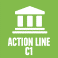 جيم1: دور الحكومات وجميع أصحاب المصلحة في النهوض بتكنولوجيا المعلومات والاتصالات من أجل التنميةالهدف 1 والهدف 5 والغايات 8.3 و.3د و.10ج و5.16 و6.16 و10.16 و18.17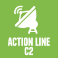 جيم2: البنية التحتية للمعلومات والاتصالات: أساس مكين لمجتمع المعلوماتالغايات 4.1 و2.8 و1.9 و.9أ و.9ج و5.11 و.11ب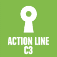 جيم3: النفاذ إلى المعلومات والمعرفةالهدف 1 والهدف 2 والهدف 3 والهدف 4 والهدف 5 والهدف 6 والهدف 7 والهدف 8 والهدف 9 والهدف 10 والهدف 11 والهدف 12 والهدف 13 والهدف 14 والهدف 15 والهدف 16 والهدف 17 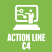 جيم4: بناء القدراتالغايات 1.ب و3.2 و7.3 و.3ب و.3د و4.4 و7.4 و5.5 و.5ب و.6أ و7.12 و8.12 و.12أ و.12ب و2.13 و3.13 و.13ب و.14أ و.16أ و9.17 و18.17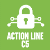 جيم5: بناء الثقة والأمن في استعمال تكنولوجيا المعلومات والاتصالاتالغايات 4.1 و1.4 و3.4 و5.4 و.5ب و1.7 و.7أ و.7ب و1.8 و1.9 و.9ج و3.11 و.11ب و2.16 و8.17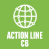 جيم6: البيئة التمكينيةالغايات .2أ و4.4 و.5ب و2.8 و3.8 و1.9 و.9ج و3.10 و3.11 و.11ب و3.16 و6.16 و7.16 و10.16 و.16ب و6.17 و14.17 و16.17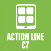 جيم7: تطبيقات تكنولوجيا المعلومات والاتصالات: ’1‘ الحكومة الإلكترونيةالغايات .9ج و6.16 و7.16 و10.16 و8.17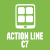 جيم7: تطبيقات تكنولوجيا المعلومات والاتصالات: ’2‘ الأعمال التجارية الإلكترونيةالغايات 4.1 و3.2 و.5ب و3.8 و9.8 و10.8 و3.9 و11.17جيم7: تطبيقات تكنولوجيا المعلومات والاتصالات: ’3‘ التعلم الإلكترونيالهدف 4جيم7: تطبيقات تكنولوجيا المعلومات والاتصالات: ’4‘ الصحة الإلكترونيةالهدف 3 والغايات 3.1 و4.1 و5.1 و1.2 و2.2 و3.3 و8.3 و6.5 و.5ب و8.17 و19.17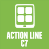 جيم7: تطبيقات تكنولوجيا المعلومات والاتصالات: ’5‘ التوظيف الإلكترونيالغايات 5.4 و5.8 و2.10 و6.12 و9.17جيم7: تطبيقات تكنولوجيا المعلومات والاتصالات: ’6‘ البيئة الإلكترونيةالهدف 14 والهدف 15 والغايات 4.9 و6.11 و.11ب و1.13 و3.13 و.13ب 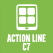 جيم7: تطبيقات تكنولوجيا المعلومات والاتصالات: ’7‘ الزراعة الإلكترونيةالهدف 4 والغايات 5.1 و3.2 و4.2 و.2أ و.3د و5.5 و2.8 و1.9 و.9ج و8.12 و1.13 و3.13 و16.17 و17.17جيم7: تطبيقات تكنولوجيا المعلومات والاتصالات: ’8‘ العلوم الإلكترونيةالغايات 5.1 و7.4 و1.6 و.6أ و.7أ و1.13 و2.13 و3.13 و.14أ و9.15 و6.17 و7.17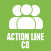 جيم8: التنوع الثقافي والهوية الثقافية والتنوع اللغوي والمحتوى المحليالغايات 5.2 و7.4 و.6ب و3.8 و9.8 و4.11 و.12ب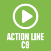 جيم9: وسائط الإعلامالغايات .5ب و.9ج و8.12 و10.16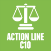 جيم10: الأبعاد الأخلاقية لمجتمع المعلوماتالغايات 5.1 و3.2 و8.3 و7.4 و1.5 و36.8 و1.9 و2.10 و3.10 و3.11 و8.12 و3.13 و7.16 و10.16 و6.17 و7.17 و8.17 و18.17 و19.17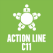 جيم11: التعاون الدولي والإقليميالغايات 9.17 و16.17 و17.17